Tisztelt Közgyűlés!Az Operatív Programok végrehajtásához, a társadalmi kapcsolatok széleskörűbbé tételéhez és fenntartásához, a határon túli együttműködésekhez kötődő feladat csak egy-egy szelete annak a széleskörű tevékenységnek, amelyet ellátott és amelybe bekapcsolódott Hajdú-Bihar Vármegye Önkormányzata a 2022. évben. A beszámoló időszakában több mint 800 eseményen, egyeztetésen, tárgyaláson, megbeszélésen, ünnepségen, megemlékezésen, konferencián, ülésen, találkozón, eredményhirdetésen, díjátadón, avatáson, átadáson vettek részt az önkormányzat vezetői. A közgyűlés elnökének 369 programja volt, az alelnökök pedig további 441 eseményen képviselték a vármegyei önkormányzatot az említett időszakban. A Vármegyeháza több alkalommal adott otthont az önkormányzat hazai és külföldi pályázataihoz kapcsolódó konferenciáknak, workshopoknak. A 2022. évben leginkább a Terület- és Településfejlesztési Operatív Program (TOP) folytatásaként a Terület- és Településfejlesztési Operatív Program Plusz (TOP Plusz) tervezése, majd a megjelenő felhívások, valamint a 2021-2027 közötti uniós programozási ciklushoz kötődő feladatok kapcsán kérte a vármegyei önkormányzat a települések együttműködését.Több területet érintő Monitoring Bizottság munkájában is részt vett az önkormányzat elnöke vidékfejlesztési, Partnerségi Megállapodás, gazdasági, valamint közlekedési területen. Ezek kapcsán is több minisztériummal, államtitkárral, helyettes államtitkárral folyt egyeztetés, akár személyesen, akár online formában. A tájékoztató tematikusan rendszerezi a főbb programokat, eseményeket, melyet a következők szerint ismertetek a közgyűléssel: A MEGYÉBEN MEGVALÓSULT FEJLESZTÉSEK2022. február 15. - Befejezik az M3-as és M35-ös autópályák görbeházi csomópontjátA magyar kormány néhány éve döntött arról, hogy a korábban elkészült terveket felülvizsgáltatja, és megépítik a M3-as és M35-ös autópályák görbeházi csomópontjának hiányzó részeit, így két éven belül megépülhetnek azok az ágak, melyek a Debrecen-Nyíregyháza és a Nyíregyháza-Debrecen irányú forgalmakat vezetnék egyik autópályáról a másikra. A csomópont befejezésével 25 kilométerrel rövidülhet a Nyíregyháza-Debrecen útvonal autópályán. Ezt a helyszínen tartott tájékoztató keretében jelentették be február 15-én, melyen a Hajdú-Bihar Megyei Önkormányzatot Tasi Sándor alelnök képviselte. 2022. március 1. - Szoros együttműködés tervez a megye és DebrecenA következő évek városfejlesztési stratégiájáról tartottak tájékoztatót Debrecenben, ahol Pajna Zoltán, a megyei közgyűlés elnöke elmondta, hogy az ITP-ben 116 milliárd forintot határozott meg a megyei önkormányzat, ebből Debrecen 43 milliárd forintot használ majd fel fenntartható városfejlesztésre, míg a megyei keret 73 milliárd forint. Kiemelte, hogy több kiírás is meg lett hirdetve a 2021-2027-es ciklusra vonatkozóan. A megyei TOP Plusz három fő tématerületéből a versenyképes megye kiírásra több mint 30 milliárd, a klímabarát megyére 7,1 milliárd, míg a gondoskodó megye pályázatra 8,7 milliárd forint értékű forrásigény érkezett be. A tájékoztatón elhangzott, hogy Debrecen és a megye szoros együttműködést tervez a 2021-27-es fejlesztési időszakra. A tájékoztatón jelen volt és beszélt a tervekről Papp László Debrecen város polgármestere és Bács Zoltán, a Debreceni Egyetem kancellárja is.2022. március 9. - Fontos térségi fejlesztéseket jelentettek be HajdúböszörménybenA fejlesztések keretein belül elkezdődhet a Nemzeti Rehabilitációs Központ építése a hajdúvárosban, mely Magyarország és a keleti régió szempontjából is nagy jelentőségű beruházás. A projekt Hajdúböszörmény vezetésének és a Debreceni Egyetem közös munkájának eredménye. A mintegy ötéves élőkészítés után most a több tízmilliárd forintos beruházás terveinek előkészítése indult el. Az eseményen a Hajdú-Bihar Megyei Önkormányzatot Pajna Zoltán elnök képviselte.2022. március 17. - Megújult az iskola FöldesenA Földesi Karácsony Sándor Általános Iskola és Alapfokú Művészeti Iskola új szárnnyal bővült. A fejlesztésre az Emberi Erőforrás Fejlesztési Operatív Program (EFOP) keretében nyert mintegy 370 millió forintot a Berettyóújfalu Tankerületi Központ, melyhez 70 millió forint önerőt is társítottak. A beruházás keretében 4 új tantermet, kiszolgáló helyiségeket, közlekedőket, parkolókat alakítottak ki, ablakokat és kazánokat cseréltek, akadálymentesítettek, valamint pótolták a hiányzó eszközöket, berendezési tárgyakat. Az eseményen a Hajdú-Bihar Megyei Önkormányzatot Bulcsu László alelnök képviselte. 2022. március 22. - Egyedi bútorgyártás indul BiharkeresztesenA West Wood Global Kft. március 22-én mutatta be legújabb technológiai fejlesztését: 150 millió forintból vásároltak bútorelemgyártó gépeket, és a sikeres pályázatnak köszönhetően egy 60 millió forintos eszközt is tudtak venni. Céljuk a könnyen összeszerelhető egyedi bútorok gyártása. Az eseményen Pajna Zoltán, a Hajdú-Bihar Megyei Önkormányzat elnöke is részt vett.2022. március 23. - Elkészült az új csomópont az M35-ösönA Nemzeti Infrastruktúra Fejlesztő Zrt. és a Duna Aszfalt Zrt. közös beruházásában az M35-ös autópálya és a 354-es főút, azaz az északnyugati elkerülő út csomópontját építették át. Az eddig trombita alakú csomópontot négylevelű lóhere alakúra alakították, ez által sztrádaösszeköttetést kapott az Észak-nyugati Gazdasági Övezet, így a BMW majdani gyára is. A mintegy 4,4 milliárd forintos fejlesztést március 23-án adták át hivatalosan, ahol a Hajdú-Bihar Megyei Önkormányzat képviseletében Pajna Zoltán elnök volt jelen.2022. március 23. – Galambvágóhíd és feldolgozó üzem alapkőletétel volt GörbeházánAz ünnepségen részt vett Nagy István agrárminiszter is, aki elmondta, hogy 2018 decemberében hirdették meg a „Szárnyaló gazdaság” Nemzeti Húsgalamb Programot, mely komoly fellendülést jelentett az egész ágazat számára. Azóta további pályázati programokat is kidolgoztak, 2019 óta pedig a haszongalamb vásárlásához is nyújtanak hozzájárulást, évi mintegy 50 millió forint összegben. Az üzemi termelés beindulása után 10-15 főnek biztosítanak majd munkát. A Görbeházi Galamb Tenyészcentrum vágóhídja és feldolgozóüzeme a Vidékfejlesztési Program segítségével valósul meg, a beruházás összértéke pedig csaknem félmilliárd forint. A Hajdú-Bihar Megyei Önkormányzat képviseletében Tasi Sándor alelnök vett részt az eseményen. 2022. március 25. – Fedett piactér átadás HosszúpályibanHosszúpályiban a piacfejlesztés két ütemben történt: 2020 nyarán zárult az első, melyet 57 millió forintos kormányzati támogatásból és 2 és fél millió forint önerőből valósítottak meg. A második, 53 millió forintból kialakított létesítményt pedig március 25-én adták át hivatalosan, így mintegy 110 millió forintos piacfejlesztés ment végbe a településen. A létrehozott fedett piactér területe 1500 négyzetméter. Az ünnepség keretében a település átvette a Bocskai-szablya hiteles másolatát Pajna Zoltántól, a Hajdú-Bihar Megyei Önkormányzat elnökétől. 2022. március 25. - Megszépült az önkormányzati hivatal TetétlenenA 30 millió forintos belügyminisztériumi támogatásból felújított önkormányzati hivatali épületet március 25-én adták át. Az ünnepségen Pajna Zoltán, a Hajdú-Bihar Megyei Önkormányzat elnöke Tetétlennek is átnyújtotta a helyi identitás jelképét, a Bocskai-szablyát.2022. március 26. - Műfüves pályát avattak BárándonA március 26-i átadón elhangzott, hogy a közelmúltban egy szabadidő parkot alakítottak ki kondiparkkal és játszótérrel, melynek további fejlesztése a 20 millió forintos kormányzati támogatásból megvalósult műfüves pálya. A nyitómérkőzésen a Báránd-Fradi öregfiúk viadalát láthatta a közönség. Az ünnepségen Pajna Zoltán, a Hajdú-Bihar Megyei Önkormányzat elnöke is tiszteletét tette.2022. március 27. – Két színháza lesz Debrecennek A március 27-i színházi világnap alkalmából bejárással egybekötött előadásra várták a Csokonai Színház legrégibb bérleteseit az épülő Csokonai Fórumba. Az új létesítmény részben egy magyar-román együttműködés, részben a kormányzat és az önkormányzat támogatásával jött létre. Debrecen lesz az első olyan vidéki város, amely két színháznak is otthont ad. A Csokonai Fórumban helyet kap a Latinovits Zoltán kamaraszínház és Kóti Árpád nevét viselő stúdiószínház is. A Hajdú-Bihar Megyei Önkormányzat képviseletében Pajna Zoltán elnök vett részt az eseményen. 2022. március 28. - Zöldség- és gyümölcsfeldolgozó üzemet adtak át BakonszegenA beruházás a Gazdaságélénkítő Program keretében, 140 millió forintos támogatással valósult meg. Az átadó ünnepségen elhangzott, hogy a projekten belül felújították a már meglévő feldolgozót, mintaboltot nyitottak, raktárt alakítottak ki, gépeket és hűtőautót vettek. A beruházásnak köszönhetően három új munkahely jött létre.  Az üzemben előállított lekvárok, savanyúságok, ivólevek nemcsak a boltok polcaira kerülnek ki, hanem a közétkeztetést is segítik. A Hajdú-Bihar Megyei Önkormányzat képviseletében Bulcsu László alelnök vett részt az eseményen.2022. március 29. - Korszerűbb és nagyobb lett a tiszacsegei iskolaA Fekete István Általános Iskola fejlesztése négy évvel ezelőtt kezdődött. Az EFOP (Emberi Erőforrás Fejlesztési Operatív Program) keretében mintegy 900 millió forintból megvalósult beruházás három különböző fejlesztést tartalmazott: tornacsarnokot építettek, négy új teljesen felszerelt tantermet hoztak létre és felújították a műhelyépületet is, ahol a technika és életvitel tantárgyat oktatják. Mindemellett eszközöket is vásároltak, így a fejlesztés révén az iskolában tanuló 350 diák magasabb színvonalú oktatásban részesülhet. A Hajdú-Bihar Megyei Önkormányzat részéről Pajna Zoltán elnök vett részt az eseményen. 2022. március 30. - BMX freestyle pálya és görpark is várja a hajdúböszörményieketA BMX freestyle pálya a 2021. évi Országos Bringapark Program keretében, kormányzati támogatással, az Aktív Magyarország Program részeként valósult meg. A böszörményi pálya az önkormányzat által hozzátett 30 millió forint önrésszel együtt több, mint 44 millió forint volt. A görparkra az Országos Görpark Program keretében, kormányzati támogatással, szintén az Aktív Magyarország Programból kapott forrást a város önrész vállalása mellett, így a görpark 65 millió forintból jött létre, melyből 35 millió forint volt az önrész összege. Az eseményen a Hajdú-Bihar Megyei Önkormányzatot Pajna Zoltán elnök képviselte.2022. március 30. - Tornacsarnokot avattak EsztáronA mintegy 400 millió forintos beruházás kormányzati támogatásból valósult meg. A 860 négyzetméter alapterületű sportközpont nagyrészt a helyi általános iskolások testnevelés-oktatását segíti, de rendezvények lebonyolítására is alkalmas. Sárfalvi Péter sportlétesítményekért és sportkapcsolatokért felelős helyettes államtitkár elmondta, hogy a Nemzeti Köznevelési Infrastruktúra Fejlesztési Programban több mint 220 fejlesztés valósul meg, országszerte épülnek az esztárihoz hasonló tornacsarnokok, tanuszodák, sportlétesítmények. A Hajdú-Bihar Megyei Önkormányzatot Bulcsu László alelnök képviselte a rendezvényen. 2022. március 30. - Elkészült a Debrecen-Nyírábrány közötti útszakaszMárcius 30-án adták át hivatalosan a 18 és fél milliárd forintos, uniós forrásból megvalósult beruházást, mely gazdaságélénkítő szerepén túl biztonságos közlekedést is teremt. A 48. sz. főút országhatárig tartó fejlesztését a Nemzeti Infrastruktúra Fejlesztő Zrt. végeztette el, a 25 kilométeres szakaszt a forgalom fenntartása mellett, ezer méretes szakaszokban újították meg, és 32 ezer köbméternyi aszfaltot dolgoztak be úgy, hogy 22 kilométernyi közművet váltottak ki. Szijjártó Péter külgazdasági és külügyminiszter is részt vett az ünnepségen, melyen a Hajdú-Bihar Megyei Önkormányzatot Tasi Sándor alelnök képviselte. 2022. március 31. - Három településen is adtak át felújított iskolát a megyébenAz avató ünnepségeket március 31-én tartották Hajdúbagoson, Hencidán és Gáborjánban. A beruházásokra a Magyar Falu Programban nyert forrást a Berettyóújfalui Tankerületi Központ. Hajdúbagoson a tornatermet újították fel csaknem 40 millió forintból, Hencidán energetikai célú felújítást végeztek mintegy 42 millió forintos támogatásból, Gáborjánban pedig a 37 millió forintos beruházás keretében kicserélték az iskola tető- és födémszerkezetét, valamint megszépültek a belső terek is. Az intézmények átadó ünnepségén a Hajdú-Bihar Megyei Önkormányzatot Bulcsu László alelnök képviselte. 2022. március 31. - Új székházat kapott megyei mérnöki kamaraA Debrecen, Rákóczi u. 28-32. sz. alatti épületet március 31-én avatták fel. Az ünnepségen Pajna Zoltán, a Hajdú-Bihar Megyei Önkormányzat elnöke is jelen volt, aki beszédében a mérnöki munka fontosságát hangsúlyozta. 2022. május 26. - Három hajdú-bihari település kap támogatást a GÉP IV. ütemébenA Magyarország egyes területei közötti gazdasági egyenlőtlenség csökkentése érdekében szükséges fejlesztési programcsomagot 2019 őszén fogadta el a Kormány, ezt követően indult a Kedvezményezett Települések Gazdaságélénkítő Programja (GÉP). A program keretében a Belügyminisztérium vissza nem térítendő támogatást nyújt a településeknek. A mostani, IV. ütemben három hajdú-bihari település fejlesztési elképzeléseit támogatják. Esztáron édesipari termékgyártás kapacitásbővítése valósulhat meg 279.975.754 forintos támogatással, Magyarhomorogon búzacsíra és csíralé előállító üzemet hozhatnak létre, erre 280.000.000 forint érkezik, Tépén pedig a meglévő sertésfeldolgozó üzem és vágópont kapacitásbővítése kezdődhet el, melyhez 280.000.000 forinttal járul a hozzá a kormány.2022. június 1. - Letették a BMW-gyár alapkövét DebrecenbenA június 1-jén tartott alapkőletételi ceremónia Hans-Peter Kemser, a debreceni BMW-gyár vezérigazgatója, Papp László Debrecen város polgármestere, Milan Nedeljković, a BMW Group elnök-vezérigazgatója és Szijjártó Péter külgazdasági és külügyminiszter részvételével zajlott. A Hajdú-Bihar Megyei Önkormányzatot Pajna Zoltán elnök képviselte. Elhangzott, hogy csaknem 1milliárd eurót fektetnek be a debreceni gyárba és évente 150 ezer új gépkocsit terveznek gyártani, valamint ezer új munkahelyet hoznak létre. A 400 milliárd forintot meghaladó beruházással Debrecen nemcsak Kelet-Magyarország, hanem az egész magyar autóipar, hazánk hosszútávú gazdasági növekedését is biztosítja.2022. július 12. – Bővítették a Hajdúhátsági Többcélú Vízgazdálkodási RendszertEurópai uniós és hazai forrásból valósult meg a Hajdúhátsági Többcélú Vízgazdálkodási Rendszer (HTVR) bővítése a Tiszántúli Vízügyi Igazgatóság (TIVIZIG) működési területén. A Környezet és Energiahatékonysági Operatív Programban megvalósult projekt zárórendezvényét a Nagymacsi Közösségi Házban tartották, amelyen Pajna Zoltán, a Hajdú-Bihar Megyei Önkormányzat elnöke is részt vett. A 2017-ben indult, 2 milliárd 462 millió forintos támogatással megvalósult beruházásban felújították a Keleti-főcsatorna Balmazújvároshoz közeli szakaszánál lévő HTVR szivattyútelepet, a gépészeti és az elektromos rendszert, kicserélték az udvartéri vezetéket és a telep építészeti felújítása is megtörtént. 2022. július 14. - Felújított szolgálati lakást adtak át BárándonA Magyar Falu Program által kiírt pályázat keretében csaknem 28 millió forintos támogatásból újult meg a szolgálati lakás Bárándon. Az épület szigetelést, új tetőszerkezetet, nyílászárókat, elektromos- és fűtésrendszert, burkolatot kapott, de megszépült a kerítés és az udvar is. Az átadó ünnepségen Pajna Zoltán, a Hajdú-Bihar Megyei Önkormányzat elnöke vett részt.2022. július 15. - Visszanyerheti régi hírnevét a bárándi tésztaA településen újabb, korszerűbb lett a tésztagyár, melynek fejlesztésre a Belügyminisztérium Gazdaságélénkítő Programjának III. ütemében volt lehetőség. A megyei önkormányzat fejlesztési ügynökségének koordinálásával megvalósult beruházás 5 új munkahelyet teremtett, így az növeli a település népességmegtartó erejét is. Az eseményen Pajna Zoltán, a Hajdú-Bihar Megyei Önkormányzat elnöke is jelen volt.2022. július 27. - Lovastúra útvonalhálózat valósult meg a régióbanÉszak-Magyarország és Észak-Alföld régiók területén összesen 1813 km lóháton bejárható útvonalhálózat jött létre. A beruházást a GINOP Aktív turisztikai hálózatok infrastruktúrájának fejlesztése elnevezésű felhívás keretében valósította meg a Magyar Lovas Turisztikai Közhasznú Egyesület. A fejlesztés által 31 helyszínen létesült lovasturisztikai megállópont, melyek alkalmasak a túrázók és lovaik fogadására, kiszolgálására, valamint a lovastúrázókat turisztikai portál, útvonalkezelő alkalmazás is segíti. A Nyíradonyban tartott zárórendezvényén a Hajdú-Bihar Megyei Önkormányzatot Tasi Sándor alelnök képviselte.2022. szeptember 5. - Aláírták a szerződést, jön a CATLA kínai vállalat 7,3 milliárd eurós debreceni fejlesztése Magyarország történetének valaha volt legnagyobb beruházása. A CATL a világon előállított elektromos akkumulátorok közül minden harmadikat ők állítják elő. A vállalat tíz gyárral rendelkezik, ebből kilenc Kínában, egy pedig Németországban üzemel, a tizenegyedik épül fel Debrecenben, a Déli Gazdasági Övezetben.  Ez lesz Európa történetének legnagyobb akkumulátorgyártási beruházása, kilencezer új munkahelyet teremtve. Az aláírási ceremónián a Hajdú-Bihar Megyei Önkormányzatot Pajna Zoltán elnök képviselte. 2022. szeptember 12. - Indulhat a könnyűfém-járműalkatrészek gyártása DebrecenbenA kínai tulajdonú Halms Hungary Kft. több, mint 30 ezer négyzetméteres üzeme már épül a Déli Ipari Parkban, ahol hamarosan háromszáz új munkahely létesül. A beruházás több, mint 40 millió euróból valósul meg és a gyár csúcskategóriás alumíniumötvözet-alkatrészeket állít majd elő. A gyárat várhatóan 2023. év elején adják majd át. Az eseményen a Hajdú-Bihar Megyei Önkormányzat képviseletében Pajna Zoltán elnök vett részt.2022. szeptember 16. - Két utca felújítása is lezárult Tégláson A Belügyminisztérium támogatásával és önerő hozzáadásával megvalósult, több, mint 100 millió forintos beruházás során csapadékvíz-elvezetés és szilárdburkolat-kiépítés történt a Városháza és a Tavasz utcákban. A munkálatok másfél évig tartottak. A szalag átvágásánál Tasi Sándor, a Hajdú-Bihar Megyei Önkormányzat alelnöke is jelen volt.2022. október 6. - Korszerűbb lett az asztalos üzem FöldesenA Gazdaságélénkítő Programban megvalósult beruházás során a meglévő asztalos gyártóüzemet fejlesztették, növelték a területét, korszerűsítették, és hatékony eszközöket is beszereztek. Az átadó ünnepségen a megyei önkormányzat képviseletében Bulcsu László alelnök vett részt.2022. október 21. - Megszépült parkot adtak át HajdúszoboszlónA Mátyás király sétány és a Szent István park látványelemekkel és élménypontokkal is bővült. A beruházás a GINOP „Turisztikailag frekventált térségek integrált termék- és szolgáltatás fejlesztése” elnevezésű felhívása keretében valósult meg. A beruházás hivatalos átadóján Pajna Zoltán, a Hajdú-Bihar Megyei Önkormányzat elnöke is részt vett.2022. október 25. - Napelempark épült TéglásonA HAJDU Cégcsoport téglási telephelyén a 180 millió forintos, Nagyvállalati Beruházási Támogatási Program keretében támogatott beruházással a cég stabilizálni tudja az energiaellátását, csökkenteni a költségeit, míg a zöld energia felhasználása illeszkedik a megújuló energiát felhasználó termékgyártásukhoz is. Az átadón a Hajdú-Bihar Megyei Önkormányzatot Pajna Zoltán elnök képviselte. 2022. december 22. - Tárolóépületet és utat is átadtak HortobágyonA beruházásokra LEADER HACS pályázatokon nyert forrást a Hortobágyi Sportlőtér Kft. és a Hortobágyi Földtulajdonosi Vadásztársaság. A fejlesztések a település határában, a sportlőtér területén valósultak meg. Pajna Zoltán, a Hajdú-Bihar Megyei Önkormányzat elnöke a helyszínen gratulált a fejlesztésekhez.HAGYOMÁNYOK, ÉRTÉKEK, MEGEMLÉKEZÉSEK A MEGYÉBEN2022. 01.12. - Elesett magyar katonákra emlékeztek DebrecenbenMagyarország a Don-kanyarban szenvedte el a második világháború legsúlyosabb katonai veszteségét: 1943. január 12-én 120 ezer magyar katona esett el, sebesült meg vagy került hadifogságba. A tragikus 1943-as doni áttörés 79. évfordulóján a lövészdandár, a város, a megyei önkormányzat, valamint a fegyveres és a civil szervezetek is elhelyezték az emlékezés virágait a Honvédtemetőben. Az 5. Bocskai István Lövészdandár ünnepségén Hajdú-Bihar Megyei Önkormányzat képviseletében Bulcsu László alelnök vett részt a koszorúzáson. 2022.01.24. – Bocskai-szablya átadás Hajdúsámsonban és BiharkeresztesenHajdúsámsonban a magyar kultúra napja alkalmából a helyi múzeumban megemlékeztek Kölcsey Ferencről, és a nemrég elkészült új közösségi házat is felavatták, mely beruházás a Terület- és Településfejlesztési Operatív Program keretében, mintegy 50 millió forintos támogatással valósult meg. Pajna Zoltán, a Hajdú-Bihar Megyei Önkormányzat elnöke az új közösségi ház hagyományőrzésben betöltendő szerepét hangsúlyozta. Megérkezett az új épületbe a megyei önkormányzat Ember – táj – csillagok nevet viselő vándorkiállítása is, mely a hortobágyi pásztoréletet és a csillagoségbolt-parkok szerepét hivatott bemutatni. A közösségi, térségi identitás, közös múltunk és hagyományaink szimbólumaként a megyei önkormányzat elnöke Hajdúsámson polgármesterének átnyújtotta az önkormányzat által készíttetett Bocskai fejedelem korabeli magyar szablya hiteles másolatát. Biharkeresztesen is ugyanezen a napon tartották a magyar kultúra napi rendezvényt a közösségi házban, ahol a megyei önkormányzat elnöke a hajdú-bihariak összetartozásának jelképeként a település polgármesterének is átnyújtotta a Bocskai-szablyát. Az eseményen elismeréseket is átadtak a helyi kultúrában aktívan résztvevőknek, valamint Magda, a Szabó című színházi előadást is megtekinthették az érdeklődők.2022. március 2. – Bocskai-szablya és munkásszálló átadás KabánA több, mint negyven éves épület korábban TSZ iroda, könyvtár és iskola is volt már, most 300 millió forintból munkáshotelnek újították fel, melyben kialakított 27 szoba 88 fő elhelyezését teszi lehetővé. Az épület átadásának ünnepi alkalmát megragadva Pajna Zoltán, a Hajdú-Bihar Megyei Önkormányzat elnöke Kaba városának is átnyújtotta a Bocskai-szablyát, mely a hajdú-bihariak összetartozásának szimbóluma, a közös hagyományaink jelképe. 2022. március 8. – Bocskai-szablya átadás a térség egyik legrégibb településénA nőnapi ünnepségen a mintegy 600 fős Bojt művelődési házában Pajna Zoltán, a Hajdú-Bihar Megyei Önkormányzat elnöke is jelen volt, köszöntötte a hölgyeket és örömét fejezte ki, látván a helyi közösség összetartó erejét, majd az egybetartozás jelképeként átnyújtotta a település részére a Bocskai-szablyát. 2022. március 11. - Sárándon is megemlékeztünkA településen koszorúzással tisztelegtek az 1848-49-es forradalom és szabadságharc hősei előtt március 11-én. Két év kihagyás után az iskola, az önkormányzati intézmények, a civil szervezetek ismét együtt helyezhették el a megemlékezés virágait. A Hajdú-Bihar Megyei Önkormányzatot Bulcsu László alelnök képviselte. 2022. március 11. – Váncsodra is elvittük az összetartozást jelképező Bocskai-szablyátVáncsodon az 1848-49-es forradalom és szabadságharc tiszteletére rendezett ünnepséget a református templomban tartották, ahol Pajna Zoltán, a Hajdú-Bihar Megyei Önkormányzat elnöke Váncsod polgármesterének is átnyújtotta az összetartó közösséget is szimbolizáló Bocskai-szablyát, mint közös múltunk és hagyományaink jelképét. 2022. március 11. – Bárándon ünnepeltük a forradalom és szabadságharc évfordulóját A március 11-i ünnepséget Bárándon a református templomban tartották, ahol Fekete Károly, a Tiszántúli Református Egyházkerület püspöke tartott istentiszteletet. Az ünnepségen, a átadták a Pro Urbe díjat is, melyet ez alkalommal a Bárándról elszármazott Nagy János, a Miniszterelnöki Programirodát vezető államtitkár vehetett át. A megemlékezés a Kossuth-szobor megkoszorúzásával zárult. A Hajdú-Bihar Megyei Önkormányzat nevében Pajna Zoltán elnök helyezte el a megemlékezés virágait. 2022. március 14-15. - Megyeszerte több rendezvényen vett részt önkormányzatunkAz 1848-49-es forradalom és szabadságharc évfordulója alkalmából március 14-én Biharkeresztesen, március 15-én pedig Debrecenben koszorúzott Bulcsu László alelnök, a március 14-én tartott nyíradonyi ünnepségen pedig Tasi Sándor alelnök képviselte a Hajdú-Bihar Megyei Önkormányzatot. 2022. március 15. – Koszorúzás és Bocskai-szablya átadás Nádudvaron Ünnepi műsorral emlékezett meg az 1848-49-es forradalom és szabadságharc 174. évfordulójáról Nádudvar, mely alkalommal Pajna Zoltán, a Hajdú-Bihar Megyei Önkormányzat elnöke átnyújtotta a városnak az összetartó közösséget is szimbolizáló Bocskai-szablyát, ami Nádudvar címerében is feltűnik. Az ünnepségen városi kitüntetéseket is átadtak, végül koszorúzással zárult a megemlékezés.2022. április 14. - Földes Napján Bocskai-szablyát kapott a településFöldes közel két évtizedes pereskedés után, 1779. április 14-én Szabolcs vármegyével szemben nyerte vissza helyhatósági jogkörét, ezért a falu önállóságának 243. évfordulóját ünnepelték a helyiek. Pajna Zoltán, a Hajdú-Bihar Megyei Közgyűlés elnöke is részt vett az rendezvényen, aki Földesnek is átadta a Bocskai István fejedelem korabeli magyar szablya hiteles másolatát. 2022. május 9. - Megemlékeztek a második világháború végéről DebrecenbenHetvenhét évvel ezelőtt, 1945. május 9-én fejeződtek be a II. világháború európai hadszínterein dúló harcok. Az évforduló emlékére a Medgyessy-sétányon, a világháborús emlékműnél tartott megemlékezésen a Hajdú-Bihar Megyei Önkormányzat képviseletében Tasi Sándor alelnök helyezte el a megemlékezés virágait. 2022. május 12. - Harmincéves a nádudvari népi kézműves oktatásA harmincadik születésnapját ünneplő Nádudvari Népi Kézműves Szakgimnázium és Kollégium diákjai adtak műsort május12-én a helyi művelődési központban tartott ünnepségen, ahol a megyei önkormányzatot Pajna Zoltán, a közgyűlés elnöke képviselte. 2022. május 23-án - Díjakat és Bocskai-szablyát adtak át Berettyóújfalu Város Napján A Nadányi Zoltán Művelődési Házban megtartott rendezvény előtt, a koszorúzási ünnepségen a megyei önkormányzat nevében Pajna Zoltán elnök és Bulcsu László alelnök helyezte el a megemlékezés virágait. Az ünnepi rendezvényen - ahol többek között a városi elismerések is átadásra kerültek - Pajna Zoltán, a Hajdú-Bihar Megyei Önkormányzat elnöke átnyújtotta a megyei önkormányzat által készíttetett Bocskai István korabeli szablya hiteles másolatát a település vezetője részére.2022. május 28. – Nyíracsád hagyományos falunapján vette át a Bocskai-szablyátA Ligetaljai Kulturális Napokat már 18. alkalommal rendezték meg a településen. A megnyitó ünnepségen a Hajdú-Bihar Megyei Önkormányzatot Tasi Sándor alelnök képviselte, aki átnyújtotta a település polgármesterének a megyei önkormányzat által készíttetett, a hajdú-bihariak összetartozását, a megyei identitást jelképező Bocskai-szablyát. 2022. május 28. - Testvértelepülései előtt kapta meg a Bocskai-szablyát ÚjszentmargitaA XVI. Margitai Sokadalom elnevezésű rendezvénynek része volt a Testvértelepülési fesztivál is, ahol a megyei önkormányzat által készíttetett, a hajdú-bihariak összetartozását jelképező ereklyét Bulcsu László alelnök adta át Csetneki Csaba polgármesternek, Anna Mróz, a lengyel Kakolewnica és Katona Mihály, a román Korond település polgármestere előtt. Az összetartozás gondolata központi eleme volt a rendezvénynek, hiszen Újszentmargita, Kakolewnica és Korond megerősítette korábban megkötött testvértelepülési szerződését, sőt, a lengyel és a román fél egy egymás közötti, közvetlen egyezményt is aláírt. 2022. május 29. - Sárrétudvari is megkapta a Bocskai-szablyátA református templom felújítása alkalmából hálaadó istentiszteletet tartottak Sárrétudvariban, mely méltó alkalom volt a Bocskai-szablya ünnepélyes átnyújtására. Pajna Zoltán, a Hajdú-Bihar Megyei Önkormányzat elnöke a közösség összetartó erejét emelte ki, amikor átadta a megyei önkormányzat által készíttetett, a hajdú-bihariak összetartozását jelképező ereklyét a településnek. Az ünnepi alkalomból a hívek a megyei önkormányzat gondozásában megjelentetett, a „Reformátusok Hajdú-Bihar megyében” című kiadványt vihették haza magukkal. 2022. június 2. - Hősi halottakra és áldozatokra emlékeztek DebrecenbenDebrecenben több helyszínen is tartottak megemlékezést annak kapcsán, hogy 1944. június 2-án pusztító bombázást mértek a szövetséges légierők a városra. A Medgyessy sétányon a város hősi halottainak és polgári áldozatainak emlékművénél a Hajdú-Bihar Megyei Önkormányzat képviseletében Tasi Sándor alelnök helyezett el koszorút. 2022. június 3. - A trianoni békediktátumra emlékeztek NyíradonybanA Nemzeti Összetartozás Napján Nyíradonyban tartott megemlékezés alkalmával a Harangi Imre Rendezvénycsarnok mellett található emlékhelynél a Hajdú-Bihar Megyei Önkormányzat képviseletében Tasi Sándor alelnök helyezte el a megemlékezés virágait. 2022. június 3-4. – Trianonra emlékeztek a megye több pontjánJúnius 3-án a Nemzeti Összetartozás Napján Bulcsu László, a megyei önkormányzat alelnöke Komádiban, míg Tasi Sándor alelnök június 4-én Debrecenben képviselte a szervezetet, és helyezte el a megemlékezés virágait a koszorúzási ünnepségeken. 2022. június 4. - Érsemjénnel együtt emlékeztek TrianonraA Bagamérban megtartott megemlékezést az összetartozás érzése szőtte át, hiszen a romániai Érsemjénnel közösen emlékeztek Trianonra. Pajna Zoltán, a Hajdú-Bihar Megyei Önkormányzat elnöke is részt vett az eseményen, aki a hajdú-bihariak egybetartozásának jelképeként egy, a szervezet által készíttetett Bocskai István fejedelem korabeli magyar szablya hiteles másolatát ajándékozta a településeknek. 2022. június 4. - Trianoni emlékművet avattak HortobágyonA Nemzeti Összetartozás Napjára készült szobrot a Hortobágyi Természetbarát és Kulturális Szabadidős Egyesület álmodta meg és váltotta valóra. A megemlékezésen Pajna Zoltán, a Hajdú-Bihar Megyei Önkormányzat elnöke a Bocskai István fejedelem korabeli magyar szablya hiteles másolatát ajándékozta a településnek.2022. június 10. - Az ünnepi héten kapta meg a Bocskai-szablyát HajdúdorogA Hajdúdorogi Városheti Programsorozat részeként a Móra Ferenc Általános Iskola dísztermében rendezett eseményen azt ünnepelték, hogy 110 évvel ezelőtt, 1912. június 8-án elismerték a magyar ajkú görögkatolikusok önállóságát, megalapították a Hajdúdorogi Görögkatolikus Egyházmegyét. Pajna Zoltán, a Hajdú-Bihar Megyei Önkormányzat elnöke is részt vett az ünnepségen és átadta a településnek a hajdú-bihariak összetartozásának jelképeként elkészített Bocskai István fejedelem korabeli magyar szablya hiteles másolatát. Az ünnepi ülés részeként átadták a városi elismeréseket, a városheti programsorozat pedig június 11-én szórakoztató szabadtéri programokkal zárult. 2022. június 25. - Bocskai-szablya átadás, kitüntető díjak sora Derecske Város NapjánA település főterén megtartott város napi ünnepségen a színes programok sorában a Hajdú-Bihar Megyei Önkormányzatot képviselő Bulcsu László alelnök Derecskének is átnyújtotta a megyei identitást, a hajdú-bihariak összetartozását jelképező Bocskai-szablyát.2022. június 25. - Bocskai-szablya átadás a tépei falunaponA megyei önkormányzat által készíttetett, a megyei identitást szimbolizáló Bocskai-szablyát a XI. Tépe Község Falunapja és Elszármazottak Találkozója elnevezésű rendezvény keretein belül nyújtotta át Pajna Zoltán, a Hajdú-Bihar Megyei Önkormányzat elnöke a település polgármesterének.2022. július 1-2. - Vámospércs is átvette a Bocskai-szablyát  Az V. Hajdú Napok alkalmával a település színháztermében a kitüntető díjak mellett a Bocskai-szablya is átadásra került, amelyet Pajna Zoltán, a Hajdú-Bihar Megyei Önkormányzat elnöke nyújtott át a város polgármesterének. A megyei identitást jelképező ereklyét a megyei önkormányzat minden hajdú-bihari településnek odaadományozza az összetartozás szimbólumaként. 2022. július 2. - Két napon át ünnepelt LétavértesA kétnapos városnapi rendezvényen a változatos programok mellett a Bocskai-szablya átadásának is részesei lehettek a helyiek, melyet Pajna Zoltán, a Hajdú-Bihar Megyei Önkormányzat elnöke nyújtott át a településnek.2022. július 9. – Bocskai-szablya átadás a Konyári Hagyományőrző NaponA XXIV. Konyári Hagyományőrző Nap és Kárpát-Medencei Aratófesztiválon kézi aratóverseny, színes programok, kiállítás és vásár is várta az érdeklődőket. Pajna Zoltán, a Hajdú-Bihar Megyei Önkormányzat elnöke ezen az eseményen nyújtotta át a hajdú-bihariak összetartozását jelképező ereklyét, a Bocskai-szablyát a településnek. 2022. július 9. - Felújított utat és Bocskai-szablyát is átadtak Biharnagybajom Napján A falunapi esemény keretében a 4212-es számú, felújított útszakasz átadására is sor került, a Füzesgyarmat felé vezető úton csaknem két és fél kilométer szakasz lett korszerűsítve. A rendezvény megnyitóján a Hajdú-Bihar Megyei Önkormányzat által készíttetett középkori magyar ereklye, a Bocskai-szablya hiteles másolatát is átvehette a település Pajna Zoltántól, a megyei önkormányzat elnökétől. A falunapon kitűntető díjakat is átadtak, valamint számos színpadi produkciót láthattak és különféle programokon is részt vehettek az érdeklődők. 2022. július 16. - X. Pocsaji Fogathajtó Versenyen került átadásra a Bocskai-szablyaPajna Zoltán, a Hajdú-Bihar Megyei Önkormányzat elnöke az egy évtizedes múlttal és nagy hagyományokkal bíró fogathajtó versenyen nyújtotta át Pocsaj településnek összetartozásunk jelképét, a Bocskai-szablyát. 2022. július 16. - 25 éves a Péterszegi Rozmaring NéptánccsoportA jubileumi ünnepségen Pajna Zoltán, a Hajdú-Bihar Megyei Önkormányzat elnöke is jelen volt és átnyújtotta Szentpéterszegnek is a megyei önkormányzat által készíttetett Bocskai-szablyát, a hajdú-bihariak összetartozásának szimbólumát.  2022. július 23. - Fennállásának 50. évfordulóját ünnepelte a Konyári PávakörFél évszázada a kórus abból a célból jött létre, hogy a csodálatos magyar szellemi népművészeti érték, a magyar népdaléneklés hagyományát tovább örökítse, megőrizze és ápolja a következő nemzedék számára. A jubileumi ünnepségen Pajna Zoltán, a Hajdú-Bihar Megyei Önkormányzat elnöke is részt vett. Az ünnepségen fellépett még a Csókai Csalogány Asszonykórus Szerbiából, a Derecskei Kék-Kálló Citerazenekar, valamint a Sárándi Dalárda is. 2022. július 30. - XV. Gólyafesztivál keretében vette át Tiszagyulaháza a Bocskai-szablyátA hagyományossá vált, immár 15. alkalommal megrendezett tiszagyulaházi rendezvény ünnepélyes megnyitóján Tasi Sándor, a Hajdú-Bihar Megyei Önkormányzat alelnöke átnyújtotta a település részére a megyei összetartozást jelképező Bocskai-szablyát. 2022. augusztus 2. - Megemlékezést tartottak a debreceni HonvédtemetőbenAz 1848-49-es forradalom és szabadságharc hősei előtt tisztelegtek a Honvédtemetőben. A koszorúzást debreceni ütközet 173. évfordulója alkalmából rendezte a Magyar Honvédség 5. Bocskai István Lövészdandár, melyen a Hajdú-Bihar Megyei Önkormányzat nevében Bulcsu László alelnök helyezte el a megemlékezés virágait.2022. augusztus 5. – Bocskai-szablyát kapott Komádi2001. július 1-jén kapta vissza városi rangját a település, melynek 21. évfordulóját ünnepelték Komádiban. A rendezvény alkalmával Pajna Zoltán, a Hajdú-Bihar Megyei Önkormányzat elnöke átnyújtotta a település vezetésének a megyei identitást jelképező Bocskai-szablyát. Az ünnepségen városi elismeréseket is átadtak. A nap további részében a sportpályán folytatódott az ünneplés, ahol a helyieket számos színes program és sztárfellépő várta. 2022. augusztus 6. – Bocskai ereklyével gazdagodott Tiszacsege Rendhagyó megnyitója volt a Tiszacsegén megtartott Csegei Rév Napnak, ugyanis a település átvehette a megyei identitást szimbolizáló Bocskai-szablyát Pajna Zoltántól, a Hajdú-Bihar Megyei Önkormányzat elnökétől. 2022. augusztus 8. - 30 éves lett a Hajdú-Bihar Megyei Polgárőr SzövetségKomádiban egész napos programokkal ünnepelte fennállásának 30. évfordulóját a Hajdú-Bihar Megyei Polgárőr Szövetség. A megnyitón Bulcsu László, a Hajdú-Bihar Megyei Önkormányzat alelnöke is köszöntötte a megjelenteket. Az eseményen kitüntetéseket is átadtak, majd a Tiszagyulaháza Polgárőr Egyesület átnyújtotta a vándorzászlót a Komádi Polgárőr Egyesületnek. A lobogót egy évig őrzi a rendezvényt szervező település. 2022. augusztus 13. – Egy napon öt település vette át a Bocskai-szablyátBihardancsháza a Falunapon, Csökmő a Sárkány Napon, Körösszegapáti a Kun László Fesztiválon, Bedő szintén a Falunapon, Nyírmártonfalva pedig a Halas-vadas Gasztrofesztiválon kapta meg a megyei identitás szimbólumát, a Bocskai István fejedelem korabeli magyar szablya hiteles másolatát. Előbbi négy helyszínen Bulcsu László, a Hajdú-Bihar Megyei Önkormányzat alelnöke nyújtotta át az ereklyét a települések polgármestereinek, míg Nyírmártonfalván Tasi Sándor alelnök adta át a hajdú-bihariak összetartozását jelképező Bocskai-szablyát.2022. augusztus 19. – Esztár is átvehette a Bocskai-szablyát Az immár 807 esztendős település ünnepi megemlékezésén Szabó Zsolt református lelkész megáldotta az Új Kenyeret, majd Bulcsu László, a Hajdú-Bihar Megyei Önkormányzat alelnöke Esztár településnek is átnyújtotta a megyei identitást jelképező Bocskai-szablyát. Az ünnepségi műsor részeként átadták a település elismerő díjait is. 2022. augusztus 20. – Államalapításunkat ünnepeltük DebrecenbenAz államalapító Szent István király napja alkalmából rendezett megemlékezés reggel zászlófelvonással indult a Kossuth téren, majd a történelmi egyházak vezetői – Kocsis Fülöp görögkatolikus érsek-metropolita, Fekete Károly református és Palánki Ferenc római katolikus püspök – megáldották és megszentelték az új kenyeret. Szent István szobrát délben koszorúzták meg a Dósa nádor téren.  A Hajdú-Bihar Megyei Önkormányzat nevében Tasi Sándor alelnök helyezte el a megemlékezés virágait. 2022. augusztus 20. - 70 éves lett Nagyhegyes és Ebes, Bocskai-szablyát kaptak ajándékbaMindkét település ünnepi beszédei István királyt méltatták és összefoglalták a község elmúlt 70 évét. Pajna Zoltán, a Hajdú-Bihar Megyei Önkormányzat elnöke mindkét helyszínen emléklapot adott át a polgármestereknek, majd átnyújtotta településvezetőknek a szervezet által készíttetett ereklyét, a Bocskai-szablyát is.2022. augusztus 27. - Sáránd is megkapta a megyei identitás szimbólumát A település hagyományosan megtartott falunapi rendezvényén Bulcsu László, a Hajdú-Bihar Megyei Önkormányzat alelnöke átnyújtotta a község polgármesterének Bocskai István fejedelem korabeli magyar szablya hiteles másolatát.2022. augusztus 27. - A Kastélykertben kapta meg a Bocskai-szablyát Bihartorda A község falunapi rendezvényére Bulcsu László, a Hajdú-Bihar Megyei Önkormányzat alelnöke is meghívást kapott, aki átnyújtotta Bihartordának a szervezetünk által készíttetett Bocskai-szablyát, a hajdú-bihariak összetartozását jelképező emléktárgyat. 2022. szeptember 2. - Elszármazottak találkozója és szablya átadás volt BerekböszörménybenAz ünnepségen sor került Berekböszörmény Díszpolgára cím átadására is, mely elismerést a 88 éves Csengeri Gyuláné Jakab Margit kapta meg, aki 1952 és 2020 között volt az egyházközség kántora. A rendezvény alkalmával Pajna Zoltán, a Hajdú-Bihar Megyei Önkormányzat elnöke átnyújtotta a településnek a megy egységét jelképező Bocskai-szablyát és a Hajdú-Bihar megye puzzle-t is. 2022. szeptember 9. – Hajdúböszörmény is átvette a Bocskai-szablyátA város főterén tartották a többnapos városnapi ünnepséget, ahol arra emlékeztek, hogy 1609. szeptember 13-án kapott hajdúvárosi címet Hajdúböszörmény. Az eseményen Pajna Zoltán, a Hajdú-Bihar Megyei Önkormányzat elnöke is jelen volt, aki átnyújtotta a Bocskai-szablyát, valamint a Hajdú-Bihar megye puzzle-t a város polgármesterének. Az ünnepség koszorúzással zárult. 2022. szeptember 10. - Hajdúbagos is átvette a Bocskai ereklyétSzeptember 10-én a Hajdúbagosi Falunap nyitóeseménye volt a Bocskai-szablya átadása. Pajna Zoltán, a Hajdú-Bihar Megyei Önkormányzat elnöke nyújtotta át az ereklyét a településnek, emellett pedig megkapta Hajdúbagos a Hajdú-Bihar megye puzzle-t is, mely a 82 település alkotta egységet jelképezi. 2022. szeptember 10. – Újtikosa Tésztafesztiválon kapta meg a Bocskai-szablyátÚjtikoson a XIV. Tésztafesztivállal összekötött falunapi rendezvényen vehette át a Bocskai-szablyát Tasi Sándor alelnöktől a község polgármestere. A fából készült megyei puzzle-ből is kapott Újtikos, jelezvén: minden település egyaránt fontos. Lehet bármilyen kicsi is, ha hiányzik, felborul az egység.2022. szeptember 17. - Furta polgármestere is átvehette a Bocskai-szablyátFurta polgármesterének a IV. Bihari Juhásztalálkozó alkalmával nyújtotta át az ereklyét Pajna Zoltán, a Hajdú-Bihar Megyei Önkormányzat elnöke. 2022. szeptember 18. - Kokad is megkapta a Bocskai-szablyátA község polgármestere a református templom tornyának megújulása alkalmából tartott hálaadó istentisztelet alkalmával vehette át a szablyát és a fából készült Hajdú-Bihar megyei puzzle-t Pajna Zoltántól, a megyei önkormányzat közgyűlésének elnökétől.2022. szeptember 30. - Az önkormányzatiság napján kapta meg a Bocskai-szablyát EgyekAz ünnepségen Pajna Zoltán, a Hajdú-Bihar Megyei Önkormányzat elnöke átnyújtotta a település részére a megyei önkormányzat által készíttetett Bocskai-szablyát, valamint a Hajdú-Bihar megye puzzle-t is, a megyei összetartozás szimbólumait. 2022. október 6. - Az aradi vértanúkra emlékezett DebrecenAz 1848-49-es szabadságharc hősei, az 1849. október 6-án, Aradon kivégzett honvédtábornokaink emléknapja alkalmából megemlékezést és koszorúzásokat rendezett Debrecen. A Hajdú-Bihar Megyei Önkormányzat képviseletében Tasi Sándor alelnök helyezte el a megemlékezés virágait. 2022. október 8. - Ereklyét kapott 110. születésnapjára Újiráz Az évforduló alkalmából rendezett falunapon a Magyarok Nagyasszonya Római Katolikus Templomban tartott szentmise után az Emlékparkban vehette át a Bocskai-szablyát és a Hajdú-Bihar megye puzzle-t a település polgármestere Bulcsu Lászlótól, a megyei önkormányzat alelnökétől.2022. október 9. – „Hazatért” a Bocskai-szablya NagykerekibeA településen ünnepi megemlékezést tartottak a szabadságharc első győztes csatájának – az 1604. október 5-i kereki győzelemnek – a 418. évfordulóján. A Nagykereki Református Templom ünnepi istentiszteletén Bulcsu László, a megyei önkormányzat alelnöke átadta a településnek a megyei önkormányzat által készíttetett Bocskai-szablyát és a megyei egységet jelképező Hajdú-Bihar megye puzzle-t is. Ezt követően a Bocskai Várkastélyban megkoszorúzták a fejedelem szobrát, ahová a szablya is méltó helyére került. 2022. október 14. - Bocskaira emlékeztek ÁlmosdonA győztes Bocskai-csata 418. évfordulóján az Álmosd határában lévő emlékműnél tartottak a megemlékezést, ahol Pajna Zoltán, a Hajdú-Bihar Megyei Önkormányzat elnöke átnyújtotta a településnek a hajdú-bihariak összetartozását szimbolizáló Bocskai-szablyát. Az ünnepség koszorúzással zárult. 2022. október 16. - Ökumenikus templomszentelés 25. évfordulója volt Bocskaikertben Az ünnepi eseményen részt vett Kocsis Fülöp görögkatolikus érsek-metropolita, Palánki Ferenc római katolikus püspök, valamint Őz Lajos esperes. A Hajdú-Bihar Megyei Önkormányzatot Tasi Sándor alelnök képviselte. 2022. október 21. - Bakonszeg is megkapta a megyei összetartozás jelképeitA település az "Összetartozás napján" elnevezéssel tartott ünnepségén megrendezték az Idősek Napját, átadták az idei Tiszta Udvar Rendes Ház díjat, majd Bulcsu László, a Hajdú-Bihar Megyei Önkormányzat alelnöke átnyújtotta Bakonszegnek a Bocskai-szablyát, valamint a fából készült Hajdú-Bihar megye puzzle-t. Az ünnepség este fáklyás felvonulással ért véget. 2022. október 21. - A hatszáz lelkes Bojt is megkapta a megyei puzzle-tKétnapos falunapot szervezett a település, ahol az ’56-os forradalomról verses-zenés műsor keretében emlékeztek meg. A rendezvény keretein belül Pajna Zoltán, a Hajdú-Bihar Megyei Önkormányzat elnöke Bojtnak is átnyújtotta a fából készült Hajdú-Bihar megye kirakót.2022. október 23. - Városi ünnepség keretében kapta meg a Bocskai-szablyát Püspökladány Több helyszínes megemlékezést tartott a település az 1956-os forradalom és szabadságharc évfordulója alkalmából. A megemlékezés a köztemetőben kezdődött, majd a helyi művelődési központban tartottak ünnepi műsort, ahol Pajna Zoltán, a megyei önkormányzat elnöke átadta Püspökladány részére a Bocskai-szablyát. A programsorozat gyertyás felvonulással és koszorúzással zárult. 2022. október 23. - Debrecenben az Egyetem téri emlékműnél gyűltek össze az ünneplőkAz 1956-os forradalom és szabadságharc kezdetének 66., valamint a Magyar Köztársaság kikiáltásának 33. évfordulóján rendezett megemlékezésen állami és társadalmi szervek, fegyveres testületek, politikai pártok, civil szervezetek képviselői és Debrecen polgárai voltak jelen. A megyei önkormányzat képviseletében Tasi Sándor alelnök vett részt a koszorúzáson. 2022. november 4. - Koszorúzásokkal emlékeztek a hősökre DebrecenbenA megemlékezést az 1956-os forradalom és szabadságharc hősi halottainak emlékére, a forradalom leverésének nemzeti gyásznapja alkalmából tartották. Az eseményen a Hajdú-Bihar Megyei Önkormányzatot Bulcsu László alelnök képviselte.2022. november 11. - Emlékkonferenciát tartottak a Debreceni Egyetemen Az eseményen tisztelegtek a Magyar Tudomány Ünnepe, valamint a Honvédség és Társadalom Baráti Kör Debreceni Szervezete fennállásának 25. évfordulója alkalmából. A rendezvényen a Hajdú-Bihar Megyei Önkormányzatot Pajna Zoltán elnök képviselte.2022. november 22. - Nádudvaron tartotta a Megye Napját az önkormányzatAz ünnepi közgyűlés előtt átadták a Látogatóközpontot, mely a megyei önkormányzat „Magyar Szürkék Útja – kulturális tematikus útvonal Hajdú-Bihar megyében” elnevezésű projektjének egyik elemeként jött létre. A TOP keretein belül támogatást nyert pályázat nyolc település részvételével valósul meg. Az átadó ünnepség után az művelődési központban folytatódott a megyenapi programsorozat. Maczik Erika polgármester, Pajna Zoltán, a megyei önkormányzat elnöke, valamint Mayer Gábor területfejlesztésért felelős államtitkár beszédét követően került sor ünnepi műsor keretében a megyei önkormányzat kitüntető díjainak átadására. 2022. november 27. - Megyeszerte fellobbant az első adventi gyertya lángja Advent első vasárnapján Tasi Sándor, a Hajdú-Bihar Megyei Önkormányzat alelnöke Hajdúsámsonban, a főtéri parkban megrendezett adventi gyertyagyújtáson vett részt. 2022. december 12. - Ünnepi ülés keretében nyújtották át a városnapi díjakat HajdúhadházonAz ünnepség Bocskai István fejedelem lovas szobránál megemlékezéssel és koszorúzással kezdődött, majd a Városháza Dísztermében ünnepi testületi üléssel folytatódott. Beszédet mondott a település polgármestere, országgyűlési képviselője, valamint Pajna Zoltán, a Hajdú-Bihar Megyei Önkormányzat elnöke is. Az ünnepség keretében sorkerült a város kitüntető díjainak átadására is.2022. december 12. - Körülvették a Bocskai-szobrot HajdúnánásonA Város Napja alkalmából megtartott ünnepség kezdetén a résztvevők megkoszorúzták a fejedelem szobrát. A Hajdú-Bihar Megyei Önkormányzat képviseletében Tasi Sándor alelnök helyezte el a megemlékezés virágait. Az esemény a helyi művelődési központban tartott ünnepi közgyűléssel zárult, melynek keretében átadták a városi kitüntetéseket is.2022. december 15. - Ereklyét kapott a fa alá MonostorpályiA település karácsonyi ünnepségének keretein belül a Hajdú-Bihar Megyei Önkormányzat által készíttetett Bocskai-szablyát ünnepélyes keretek között Pajna Zoltán elnök nyújtotta át Szabó Józsefnek, Monostorpályi polgármesterének. RENDEZVÉNYEK, DÍJÁTADÓK ÉS SPORTEREDMÉNYEK A MEGYÉBEN2022. január 27. - Átadásra került az Arany Sándor-díjA Hajdú-Bihar Megyei Közgyűlés minden évben a megye napján adja át kitüntető díjait, azonban 2021. november 22-én Gálné Kiss Zsuzsanna betegség miatt személyesen nem tudott megjelenni a megyenapi ünnepségen, így csak két hónappal később, a Megyeházán tudta átvenni az elismerést, Hajdú-Bihar Megye Önkormányzatának Arany Sándor-díját. A Derecskén élő mezőgazdasági mérnök férjével és testvérével működteti családi vállalkozásukat. Szántóföldi növény- és zöldségtermesztéssel foglalkoznak, a legújabb technológiát és gépi technikát használva, a fenntartható fejlődést szem előtt tartva. A termelésben az okszerű növényvédelmet, a műtrágya használatának optimalizálását és a hatékonyság növelését tűzték ki célul. 2022. február 04. - Elismerést vehetett át a megyei közgyűlés elnökeFebruár 4-én tartotta gazdasági évnyitóját a Hajdú-Bihar Megyei Kereskedelmi és Iparkamara, ahol díjakat is átadtak. Elismerésben részesült Pajna Zoltán, a Hajdú-Bihar Megyei Közgyűlés elnöke is, aki Sesztina-díjat vehetett át a nívós eseményen. A rendezvényen tiszteletét tette Varga Mihály pénzügyminiszter is.2022. február 5. – Új helyszínen régi köntösben a Derecskei DisznótorTavaly elmaradt, 2022-ben viszont 13. alkalommal megrendezték a már hagyományossá vált Derecskei Disznótort. A február 5-én tartott eseménynek ezúttal a múlt évben átadott Makkay János téren adott otthont, ahol hurkát, kolbász és egyéb disznótoros fogásokat kóstolhattak az érdeklődők. Kísérő programként a Hajdú-Bihar Megyei Téli Vásárt is megrendezték, ahol népi- és kézműves termékek várták a több száz fős vendégsereget. A hagyományőrző eseményen - ahová határon túli testvértelepülések is érkeztek - a Hajdú-Bihar Megyei Önkormányzatot Bulcsu László alelnök képviselte.2022. február 8. - Elstartolt a 66. Bocskai István Ökölvívó Emlékverseny Debrecenben A február 8-12. között zajló rangos nemzetközi sporteseménynek az Oláh Gábor utcai Sportcsarnok adott otthont, a tornán 16 ország 128 versenyzője vett részt. Az emlékverseny történetében először pénzjutalmat és világranglista pontokat is osztottak az ökölvívóknak, ugyanis a nemzetközi szövetség döntése értelmében ez a torna lett a World Tour Boxing első állomása. A megnyitón Pajna Zoltán, a Hajdú-Bihar Megyei Önkormányzat elnöke – egyben a MÖSZ elnökségi tagja – is részt vett.2022. február 8. - Agrárfórumot tartottak DebrecenbenFebruár 8-án a Debreceni Egyetem Böszörményi úti Campusán szakmai konferenciát tartott a Nemzeti Agrárgazdasági Kamara és az Agrárminisztérium a gazdálkodóknak az uniós Közös Agrárpolitika (KAP) reformjának aktualitásairól. A fórum legfőbb célja a gazdák tájékoztatása volt az elkövetkező ötéves időszakra való felkészülésről és a várható támogatási formák ismertetéséről. A szakmai tanácskozáson a Hajdú-Bihar Megyei Önkormányzat képviseletében Tasi Sándor alelnök vett részt.2022. február 12. - Két magyar arany a nemzetközi ökölvívó emlékversenyenA 66. Bocskai István Nemzetközi Ökölvívó Emlékverseny magyar döntősei közül női és férfi bokszoló is felállhatott a dobogó legfelső fokára. A női versenyeket egy arany és három ezüstéremmel zárta a hazai válogatott, az aranyérmet Nagy Tímea szerezte, Varga Beáta, Pálfi Viktória és Hoffmann Réka ezüstérmes lett. A férfiak február 12-i zárónapján hat magyar bokszoló volt érdekelt, Bernáth Attila, a DVSC öklözője egyhangú pontozással győzte le angol ellenfelét, így felállhatott a dobogó felső fokára, míg Virbán Gábor, Bundovics István, Kozák László, és Hegyi Barnabás ezüstéremmel zárta a viadalt. 2022. február 22. - Információs napot tartott a NAK megyei igazgatósága LétavértesenFöldes és Biharnagybajom után február 22-én Létavértesen nyújtottak széleskörű, pontos és naprakész tájékoztatást a NAK és a társintézmények, partnerszervezetek szakértői, valamint az agrárágazat szereplői. Az eseményen szó esett a Vidékfejlesztési Program aktuális pályázati lehetőségeiről, a duális képzési rendszerről, valamint falugazdászoknak is tartottak tájékoztatót. A megyei önkormányzatot Tasi Sándor alelnök képviselte, aki, mint a Dél-Nyírség Erdőspuszták LEADER Egyesület elnöke tartott előadást a mintegy 160 jelenlévőnek a LEADER támogatási forrásairól. 2022. február 26. - IX. Hurka- és kolbásztöltő fesztivált tartottak Tépén A fesztiválra a helyi egyházi és civil szervezetek mellett a szomszédos településekről is érkeztek csapatok, akiknek a már előre elkészített alapanyagot, ledarált húst kellett feldolgozniuk. A rendezvény elsődleges célja nem a verseny, hanem a közösségépítés. A rendezvényen Dr. Vitányi István országgyűlési képviselő és Pajna Zoltán, a Hajdú-Bihar Megyei Önkormányzat elnöke is jelen volt.2022. március 19-20. - Diákok lepték el a sportuszodát DebrecenbenA Magyar Diáksport Szövetség március 19-20-án, immáron 35. alkalommal rendezte meg az úszás Diákolimpia országos döntőjét, melyen csaknem 6700 általános és középiskolás diák versenyzett. A rendezvény díszvendége a sokszoros világ-, és Európa-bajnok Senánszky Petra uszonyosúszó volt. Tasi Sándor, a Hajdú-Bihar Megyei Közgyűlés alelnöke is jelen volt az ünnepségen.2022. március 22. - Sportközéleti fórumot tartottak a MegyeházánSportolókkal, edzőkkel, sportkedvelőkkel telt meg az Árpád terem, ugyanis Hajdú-Bihar megyébe érkezett a sport országjárás, melynek az volt a célja, hogy sportközéleti fórum keretében ismertessék a sportszakemberekkel, testnevelő tanárokkal, sportegyesületi vezetőkkel az elmúlt időszakban elért sikereket és fejlesztési eredményeket. Az előadók (Vári Attila, a Magyar Vízilabda Szövetség elnöke, Kósa Lajos, a DVSC Egyesület elnöke, Dr. Vitányi István országgyűlési képviselő) beszámoltak a meghozott intézkedésekről és jövőbeni tervekről, valamint köszönetet mondtak a sportolóknak és az őket felkészítő szakembereknek a sport területén végzett munkájukért, elért eredményeikért. Az eseményen Pajna Zoltán, a Hajdú-Bihar Megyei Önkormányzat elnöke köszöntötte a megjelenteket.2022. március 24. - 50 éves fennállását ünnepelte a Magnitudó Csillagászati EgyesületA Megyeháza Árpád termében tartott eseményen Pajna Zoltán, a Hajdú-Bihar Megyei Önkormányzat elnöke köszöntőjében elmondta, hogy a megyei önkormányzat több területen is fellép a csillagoségbolt-parkok védelmében. A NightLight elnevezésű nemzetközi projektben is részt vesz a szervezet, melynek éppen ez a központi témája, valamint egy másik projekt keretében vándorkiállítások szervezését vállalta. A fotótárlat a hortobágyi pásztoréletet és a csillagoségbolt-parkokat mutatja be. A rendezvényen Zajácz György, a Magnitudó Csillagászati Egyesület elnöke tartott előadást, majd Szoboszlai Endre csillagász-ismeretterjesztő „időutazását” hallhatták a jelenlévők. 2022. április 9. - Hurka-pite illata lengte be PolgártA településen április 9-én tartották a Hurka-Pite és Böllér Fesztivál, ahol az érdeklődőket számos program - kirakodóvásár, népi játszópark és sztárfellépők - várta. A rendezvényen a Hajdú-Bihar Megyei Önkormányzatot Pajna Zoltán elnök képviselte. 2022. április 8-10. - Remekeltek a debreceni lányok a Röplabda DiákolimpiánÁprilis 8. és 10. között Debrecenben rendezték a Röplabda B. kategória Diákolimpia idei kiírásának Országos Döntőjét. A Debreceni Egyetem Kossuth Lajos Gyakorló Gimnázium és a Tóth Árpád Gimnázium tornacsarnokában az V-VI. korcsoport legjobb 20 leány-, valamint legjobb 20 fiú csapata versengett a végső győzelemért. A megnyitó ünnepségen Tasi Sándor, a Hajdú-Bihar Bihar Megyei Önkormányzat alelnöke is részt vett. A döntőben a debreceni színeket a lányoknál a Svetits Katolikus Gimnázium csapata képviselte, míg a fiúknál a Szent József Gimnázium röplabdázói voltak jelen. A debreceni lányok végül a dobogó második fokára állhattak fel.2022. április 11. - Díjakat adtak át Debrecen város napjánA hagyományokhoz hűen Debrecen város napján, az ünnepi közgyűlés keretében nyújtották át a legrangosabb elismeréseket, kitüntető címeket. A képviselőtestület idén Prof. dr. Bitskey Istvánnak Debrecen Város Díszpolgára kitüntető címet, Prof. dr. Balla Józsefnek, Gyurosovics József megyei rendőrfőkapitánynak és Tamus István grafikusművésznek Pro Urbe díjat, Szilágyi János üzletembernek pedig Mecénás-díjat adományozott. Az ünnepségen a Hajdú-Bihar Megyei Önkormányzatot Pajna Zoltán elnök képviselte. 2022. április 14. - Év sportolóit díjátadót tartottak DebrecenbenA Hajdú Online és Hajdú-bihari Napló Év sportolója díjátadóját április 14-én tartották Debrecenben. Az olvasók ezúttal hat kategóriában szavazhattak. A voksok alapján az év utánpótláskorú női sportolója Sólyom Anna, a Shogun SE karatékája, a legjobb utánpótláskorú férfi sportolója Kovács Ákos, DEAC-Tungsram kosárlabdázója, az év női sportolója Bordás Réka, a DVSC Schaeffler kiválósága, az év férfi sportolója Göttlinger Dániel, a Békessy Béla Vívó Klub kerekesszékes vívója, az év csapata a DVSC Schaeffler, az év legjobb edzője pedig Kovács Judit, a Flex-HD SE szakvezetője lett. Az ünnepségen a díjakat Papp László, Debrecen polgármestere, Tasi Sándor, a Hajdú-Bihar Megyei Közgyűlés alelnöke, valamint Vass Kata, a Hajdú-bihari Napló főszerkesztője adta át. 2022. május 10. - Átadták a sportösztöndíjakat a MegyeházánA Hajdú-Bihar Megyei Önkormányzat Közgyűlése 2001-ben döntött a sportösztöndíj alapításáról, hogy ezzel is támogassa mindazokat, akik felsőoktatási intézményben tanulnak és kiemelkedő eredményeket értek el mind a sportban, mind a tanulmányi eredményeikben. A 2021/22-es tanévben 1 millió Ft állt rendelkezésre erre a célra. Az összes kiírási feltétel alapján 9 pályázó nyert támogatást idén: Arany Attila Csaba (atlétika-Debreceni Sportcentrum), Litvák Lili (kyokushin karate-KYO. Hungária Sportegyesület), Macsi Martin (vízilabda-Debrecen Vízilabda Sportegyesület), Macsi Patrik (vízilabda-Debrecen Vízilabda Sportegyesület), Baráth Péter (labdarúgás-DVSC Futball Zrt.), Bárány Donát (labdarúgás-DVSC Futball Zrt.), Török Lilly Letícia (kézilabda-DVSC Schaeffler), Poczetnyik Luca Laura (kézilabda-DVSC Schaeffler), Váncsa Zsófia Ágnes (íjászat-Hajdú Íjász Klub) A megjelenteket Kiss Attila és Dr. Jávor András, a Sportösztöndíj Munkacsoport tagjai köszöntötték.2022. május 20-22 - Labdarúgó Diákolimpia országos döntőnek adott otthont DebrecenA sportesemény május 20-22. között zajlott a Gyulai István Atlétikai Stadion pályáin. A III-IV. korcsoportos lány és IV. korcsoportos fiú Labdarúgás Diákolimpia országos döntőt május 20-án este Tasi Sándor, a Hajdú-Bihar Megyei Önkormányzat alelnöke, valamint Együd-Máthé Vivien, az MDSZ Területi Koordinációs és Szolgáltatási Osztály vezetője nyitotta meg. A viadalon összesen négyszáz versenyző vett részt. 2022. május 24. – Átvette az ÉRTÉK-TOTÓ fődíját a nyertes diákKisorsolásra került a megyei önkormányzat ÉRTÉK-TOTÓ játékának nyertese, a Debreceni SZC Beregszászi Pál Technikum tanulója, Orosz György tanárai és szülei jelenlétében vette át nyereményét Pajna Zoltántól, a megyei önkormányzat közgyűlésének elnökétől. 2022. május 28. - Bábfórumot rendeztek DebrecenbenA Hajdú-Bihar Megyei Bábfórumot a Debreceni Vasutas Művészeti és Kulturális Egyesület, a Nemzeti Művelődési Intézet Hajdú-Bihar Megyei Igazgatósága és a Vojtina Bábszínház közösen rendezte a bábszínházban. Az eseményt Bulcsu László, a Hajdú-Bihar Megyei Önkormányzat alelnöke nyitotta meg. A rendezvényen különféle bábcsoportok mutatkoztak be, beszámoltak tapasztalataikról és remek hangulatot biztosítottak az érdeklődőknek. 2022. május 30. - Mentők Napja a MegyeházánA magyarországi életmentés 135., valamint az Országos Mentőszolgálat megalakulásának 74. évfordulója alkalmából tartottak ünnepséget a Megyeházán. A Mentők Napja elnevezésű rendezvényén Pajna Zoltán, a Hajdú-Bihar Megyei Önkormányzat elnöke további együttműködési szándékát kifejezve átnyújtotta a szervezet által készíttetett, a hajdú-bihariak összetartozását jelképező Bocskai-szablyát dr. Korcsmáros Ferencnek, az OMSZ regionális igazgatójának. A találkozón elismeréseket is átadtak, valamint három jubiláló mentőállomást is köszöntöttek. 2022. június 3. - Trianoni tárlatot láthattak Hajdúsámson lakói A Trianoni tárlat a Nemzeti Összetartozás Napja alkalmából érkezett a városba. Kísérőprogramként az itt élők megtekinthették a Magyar Nemzeti Levéltár Hajdú-Bihar Megyei Levéltára vándorkiállítását is, mely Trianon egyik kevésbé elemzett problémájára, az iratanyagok, dokumentumok 20. századi hányattatásaira hívta fel a figyelmet. Az ünnepség részeként egy szál fehér virágot helyeztek el a résztvevők a trianoni emlékműnél.  A Hajdú-Bihar Megyei Önkormányzat képviseletében Tasi Sándor alelnök vett részt az eseményen. 2022. június 4. - Szoboravatót tartottak TiszagyulaházánA Segítő Szűz Mária szobor átadási és megszentelési ünnepségén Mikó Zoltán polgármester köszöntötte a település lakóit. Az eseményen a Hajdú-Bihar Megyei Önkormányzat képviseletében Tasi Sándor alelnök vett részt. 2022. június 11. - I. Kárpát-medencei Csoóri Sándor Népművészeti Fesztivál DebrecenbenA Kárpát-medence több, mint 30 helyszínén, 20 ezer néptáncos közreműködésével megrendezett fesztivál a múltunk megbecsülésének hangsúlyozására, kultúránk ápolásának és örökségünk továbbadásának fontosságára hivatott felhívni a figyelmet. A rendezvény debreceni helyszínének egyik fővédnöke Pajna Zoltán, a Hajdú-Bihar Megyei Önkormányzat elnöke volt.2022. június 23. - Tiszacsegén gyűltek össze a megye nyugdíjasaiA rendezvényen sportvetélkedők, egészségügyi mérések voltak, de tartottak főzőversenyt, megismerkedtek Tiszacsege nevezetességeivel, valamint kultúrműsor is színesítette a programot. A megjelenteket Bulcsu László, a Hajdú-Bihar Megyei Önkormányzat alelnöke is köszöntötte.2022. június 24-26. - 28. Ligetaljai Kulturális Napok Nyíradonyban A háromnapos rendezvényen számos program és sztárfellépő várta az érdeklődőket. A város 30 éves lett, így a harmadik napon a környező települések vezetői is tiszteletüket tették, a Hajdú-Bihar Megyei Önkormányzat részéről Pajna Zoltán elnök, mint a rendezvény védnöke, valamint Tasi Sándor alelnök vett részt az eseményen. 2022. június 25. - 20 éves lett a görbeházi Nyugdíjas Klub  A június 25-én tartott ünnepségen a Nyugdíjas Klub vezetője felsorolta a szervezet elmúlt két évtized alatt végzett tevékenységét, jótékonysági gyűjtéseiket, közös programjaikat, jó hangulatban eltöltött kirándulásaikat. Az ünnepségen Pajna Zoltán, a Hajdú-Bihar Megyei Önkormányzat elnöke is részt vett, és egyben átadta Görbeháza számára is a megyei identitást jelképező Bocskai-szablyát.2022. június 25. - A XVII. Hagyományőrző Lovasnap KomádibanAz eseményen a lovasbemutatókon kívül fogathajtó versenyt is láthattak az érdeklődők. A versenyen induló 42 fogathajtó között sok volt a fiatal, sőt, sok hölgy is volt közöttük. Az eseményen a Hajdú-Bihar Megyei Önkormányzatot Bulcsu László alelnök képviselte.2022. június 25. – Aranymisét tartottak FülöpönÜnnepséget rendeztek a Fülöpi Római Katolikus Templom szabadtéri oltáránál, ahol Tapasztó János, nyugalmazott plébános tartott aranymisét, s amelyen Palánki Ferenc megyéspüspök is részt vett. Az eseményen köszöntötték János Atya utódját, Eiben Tamás plébánost is, pappá szentelésének 10. évfordulója alkalmából. Az ünnepi misén a Hajdú-Bihar Megyei Önkormányzatot Tasi Sándor alelnök képviselte.2022. július 9. - XIV. Hajdúnánási Hagyományőrző Aratók Találkozója A rendezvény célja, hogy a fiatalok is megismerjék, milyen kemény munka volt egykor a betakarítás és mekkora érték a búza. Az exportra 2022-ben a szokottnál kevesebb búza került, de a Magyarok kenyere programját most is elindították. A gabonagyűjtő akcióhoz a hajdúnánási gazdák 15 tonna búzával járultak hozzá. A rendezvényen a Hajdú-Bihar Megyei Önkormányzatot Pajna Zoltán elnök képviselte. 2022. július 16. - Számos főzőcsapat mérte össze tudását a Hajdú-Ízek FesztiváljánAz eseményt kilencedszer rendezték meg Hajdúszováton, a főzőversenyre csaknem húsz csapat jelentkezet. Az eseményen Bulcsu László, a Hajdú-Bihar Megyei Önkormányzat alelnöke is jelen volt. A rendezvényen számos egyéb program várta a családokat, valamint külön köszöntötték a jubiláló véradókat is.2022. július 23. - Nyugdíjasokkel telt meg a fürdőA Nádudvari Strandfesztivál-t az „Életet az Éveknek” Hajdú-Bihar Megyei Szervezete rendezte, amelyen 200 résztvevő vett részt. Érkeztek Budapestről, a szomszéd megyékből, de a határon túlról is. Az ünnepélyes megnyitón Bulcsu László, a Hajdú-Bihar Megyei Önkormányzat alelnöke is köszöntötte a résztvevőket. A jó hangulatról népdalkörök, magyar nóta egyesületek, szóló énekesek, versmondók, dalárdák, tánccsoportok gondoskodtak.2022. július 22-24. - Olvasókörök Szövetsége országos találkozója volt Hajdúszoboszlón A rendezvényt a Hajdúszoboszlói Polgári Olvasókör szervezte. A Kovács Máté Városi Művelődési Központ és Könyvtár színháztermében tartott ünnepélyes megnyitón Bulcsu László, a Hajdú-Bihar Megyei Önkormányzat alelnöke is jelen volt.2022. július 30. - XIV. Régiós és IV. Országos Nyugdíjas Baráti és Kulturális TalálkozóAz eseményt a Komádi Szabadidő Központ udvarán rendezték, ahol Bulcsu László, a Hajdú-Bihar Megyei Önkormányzat alelnöke is köszöntötte a megjelenteket. A találkozón egyebek mellett egészségügyi szűrővizsgálatok és színes programok várták a résztvevőket. 2022. augusztus 5-7. – Hagyományőrzés és megújulás a Hajdúk világtalálkozójánNyolcadik alkalommal rendezték meg a Hajdúk Világtalálkozóját Hajdúnánáson. Az esemény nyitányaként a „Csapatok felfogadását” láthatta a közönség. A programelem részeként korhű öltözéket vettek magukra a meghívottak, a Hajdú-Bihar Megyei Önkormányzat képviseletében Tasi Sándor alelnök öltötte magára a hajdú hagyományok részét képező mellényt. A Hajdúk Világtalálkozójának célja, hogy a hajdútelepüléseket felkutatva, az összefogás jegyében a településeken élőket egyfajta kulturális és művészeti programra hívja.2022. augusztus 5. – Összeöntötték a búzát Hajdúnánáson A Magyarok Kenyere – 15 millió búzaszem program Kárpát-medencei Búzaösszeöntés Ünnepét a Magyar Gazdakörök és Gazdaszövetkezetek Szövetsége (MAGOSZ), a Nemzeti Agrárgazdasági Kamara (NAK) és a Magyarok Kenyere Alapítvány szervezésében a hajdúnánási Kendereskertben rendezték, ahol a Hajdú-Bihar Megyei Önkormányzatot Pajna Zoltán elnök képviselte. 2022. augusztus 13. – Káposztás Nap Kabán a megyei önkormányzat támogatásávalTizenhatodik alkalommal rendezték meg Kabán a Káposztás Napot, melyet idén a Hajdú-Bihar Megyei Önkormányzat is támogatott „A hajdú hagyományok nyomában” elnevezésű projektje keretében. Az érdeklődőket számos családi programmal, főzőversennyel, kirakodóvásárral és több koncerttel is várták. A hivatalos megnyitón Pajna Zoltán, a megyei önkormányzat elnöke is üdvözölte a megjelenteket. 2022. augusztus 17. - Elkezdődött a 31. Farmer Expo Debrecenben A látogatókat augusztus 17-20. között 330 kiállító várta a Debreceni Egyetem Böszörményi úti Campusán. A megnyitó ünnepségen a Hajdú-Bihar Megyei Önkormányzatot Pajna Zoltán elnök és Tasi Sándor alelnök képviselte. Az eseményen elismerő díjakat is átnyújtottak. 2022. augusztus 18. - A megyei önkormányzat elnöke szegte meg az idei Ország Kenyerét A Magyar Pékszövetség versenyén a Szent István-napi kategória első díját a Balmaz-Sütöde Kft. Gulyás kenyere nyerte. Debrecenben mutatták be ünnepélyesen a díjnyertes kenyeret, melynek megszegésére Pajna Zoltánt, a Hajdú-Bihar Megyei Önkormányzat elnökét kérték fel. 2022. augusztus 19. - Nyíradonyban is az államalapítást ünnepeltékÁllamalapító Szent István és az Új Kenyér Ünnepén a szabadtéri színpadhoz várták a megemlékezőket. Az ünnepi beszédek és a kenyérszentelés után a jelenlévők elhelyezték a megemlékezés virágait is. A megyei önkormányzatot Tasi Sándor alelnök képviselte.2022. szeptember 2. - Idén két napig ünnepelt HajdúsámsonA városnap a múzeum kiállítótermében ünnepi képviselőtestületi üléssel indult, ahol díjakat is átadtak. Pajna Zoltán, a közgyűlés elnöke is részt vett az eseményen, aki a településnek egy Hajdú-Bihar megye puzzle-t ajándékozott. Az ünnepségre meghívást kapott Hajdúsámson erdélyi testvértelepülése, Csíkszentdomokos is. A delegáció néptánccal kedveskedett az ünneplőknek.2022. szeptember 3. - Minden harcsából volt Tiszacsegén A Tisza partján már tizedik alkalommal rendezték meg a harcsafőző fesztivált, melynek egyik védnöke Pajna Zoltán, a Hajdú-Bihar Megyei Önkormányzat elnöke volt. A főzőverseny mellett kirakodó vásár, vidámpark, számos program és koncert várta az érdeklődőket. 2022. szeptember 4. – Több beruházást is átadtak a bocskaikerti MézfesztiválonAz elmúlt években számos fejlesztés megvalósult, hivatalos átadásuk azonban a járvány miatt elmaradt.  Utcák újultak meg, járták épültek, kibővült a mini bölcsőde – ezt is ünnepelték az idei Mézfesztiválon Bocskaikertben, ahol jelképesen szalagot is vágtak. Pajna Zoltán, a Hajdú-Bihar Megyei Önkormányzat elnöke nyújtotta át a településnek a megyei összetartozást szimbolizáló Bocskai-szablyát, valamint a hajdú-bihari egységet kifejező, fából készült Hajdú-Bihar megye puzzle-t. 2022. szeptember 8. – Kiállítással nyitotta a városnapi rendezvénysorozatot NádudvarA helyi művelődési központban K. Nagy Zsolt és K. Nagyné Szarvas Eszter kerámiáit lehet megtekinteni. „A nádudvari fekete kerámia és drótos vászonfazekak, lábasok” című kiállítást Pajna Zoltán, a Hajdú-Bihar Megyei Önkormányzat elnöke nyitotta meg.2022. szeptember 8. - ÖKO Expo Kiállítás és Konferencia HajdúnánásonA város harmadik alkalommal adott otthont a Kendereskertben tartott kétnapos eseménynek, ahol a szakmai kiállítók és a gyakorlati gépbemutatók mellett nemzetközi szaktekintélyek bevonásával előadásokat és kerekasztal beszélgetéseket láthattak, hallhattak az érdeklődők. A konferencia egyik központi témája az ökológiai gazdálkodás helyzete volt. A Hajdú-Bihar Megyei Önkormányzatot Tasi Sándor alelnök képviselte.2022. szeptember 9. - Útátadó is volt a Hadházi Káposztás NapokonBefejeződött a 2021-ben indított átfogó útfelújítási és útépítési program második szakasza Hajdúhadházon, ezúttal az új burkolatú Arany János és Rákóczi utcákat adták át. A felújított 1,6 kilométeres szakasz munkálatai a múlt év végén kezdődtek. A beruházás 324 millió forintból valósult meg. Az eseményen a Hajdú-Bihar Megyei Önkormányzat képviseletében pedig Tasi Sándor alelnök vágta át a nemzeti színű szalagot. 2022. szeptember 10. - Tájak – Házak – Ízek Fesztivál volt BerettyóújfalubanA rendezvényen főzőverseny, zenés gyerekműsor, kirakodóvásár és még számos színes program várta az érdeklődőket a Szent István téren. A Hajdú-Bihar Megyei Önkormányzat képviseletében Bulcsu László alelnök látogatott ki a fesztiválra. 2022. szeptember 10. - Zárórendezvényt tartott a Hortobágyi LEADER Egyesület  A 2014-2020-as időszakot Újtikosan zárták le hivatalosan, az eseményen bemutatták az elmúlt időszak fejlesztéseit, a LEADER program előnyeit és jó gyakorlatait. A Hajdú-Bihar Megyei Önkormányzatot Tasi Sándor alelnök képviselte.2022. szeptember 11. - Lelkészbeiktató istentiszteletet tartottak HajdúszoboszlónA Hajdúszoboszlói Református Egyházközség ünnepségén dr. Fekete Károly, a Tiszántúli Református Egyházkerület püspöke hirdetett igét, Czető Viktória és Czető Norbert megválasztott lelkészek beiktatását pedig Őz Lajos esperes végezte. A Hajdú-Bihar Megyei Önkormányzat részéről Pajna Zoltán elnök vett részt az eseményen. 2022. szeptember 13. - Tök-Jó Dinnyefesztivált tartottak NyírábránybanAz Eördögh-Szapáry Kastély parkjában tartott falunapi rendezvényen mindenki megtalálta a számára megfelelő kikapcsolódási lehetőséget, az érdeklődőket rengeteg színes program várta. A Hajdú-Bihar Megyei Önkormányzat képviseletében Tasi Sándor alelnök látogatott ki a fesztiválra. 2022. szeptember 15. - Mély érzéseket hozott elő a XVI. Katonadalok FesztiváljaAz eseményt Debrecenben, a Vasutas Egyetértés Művelődési Központban tartották, ahol a résztvevőket Bulcsu László, a Hajdú-Bihar Megyei Önkormányzat alelnöke köszöntötte.2022. szeptember 16. - Emléknapot tartottak KomádibanA Molnár Balázs Emlékházban ünnepséggel tisztelegtek a néprajztudós munkássága előtt. 
A kutatások egyik alapja Dr. Molnár Balázs komádi származású néprajztudós hagyatéka. Az ünnepségen megkoszorúzták Kurucz Imre szobrászművész által készített domborművet. A rendezvényen a megyei önkormányzatot Bulcsu László alelnök képviselte. 2022. szeptember 17. – Sakk- és matematikaversenyt rendeztek DebrecenbenA DEAC és Debreceni Egyetem Matematikai Intézetének szervezésében megrendezett versenyen mindkét szakágban korcsoportonként lehetett indulni. Az egyéni mellett csapatverseny is volt, amelyen diákok és tanáraik egy csapatot alkotva képviselhették egyesületüket, iskolájukat. A verseny fővédnöke Pajna Zoltán, a Hajdú-Bihar Megyei Önkormányzat elnöke volt.2022. szeptember 14-17. Százhúsz bokszoló, remek küzdelmek DebrecenbenA 2004-es és 2005-ös korosztály képviselői vettek részt a Magyar Ökölvívó Szakszövetség által Debrecenben, a Gizella utcai sportcsarnokban szervezett eseményen, mely egyben fontos válogató volt a korosztályos világbajnokságra is, melyet Spanyolország rendez november 13-27. között. A rendezvény minden napjára kilátogatott Pajna Zoltán, a Hajdú-Bihar Megyei Önkormányzat elnöke is, aki ezúttal mint a MÖSZ elnökségi tagja volt jelen. 2022. szeptember 22. - XII. Nemzetközi Fazekas és Népi Kézműves FesztiválA debreceni Dósa nádor téren két napon át a voltak láthatóak tizenöt debreceni, környékbeli és dunántúli fazekas mester portékái, valamint megyénk népi iparművészeinek munkái. A fesztiválhoz kapcsolódó fazekas pályázat díjátadóját szeptember 22-én tartották, melyen Bulcsu László, a Hajdú-Bihar Megyei Önkormányzat alelnöke is nyújtott át emléklapot a díjazottaknak.2022. szeptember 30. - Elismerések a Helyi Önkormányzatok NapjánAz Országgyűlés 2000-ben nyilvánította az első helyhatósági választások napját, szeptember 30-át a Helyi Önkormányzatok Napjává. A kitüntető díjakat Dr. Dukai Miklós önkormányzati államtitkár adta át a Belügyminisztériumban tartott ünnepségen, ahol a Hajdú-Bihar Megyei Önkormányzatot Tasi Sándor alelnök képviselte.2022. október 6. - Idősek Világnapját ünnepelték az Árpád terembenAz Életet az Éveknek Hajdú-Bihar Megyei Szervezete által megrendezett idősek napi rendezvény alkalmával a Hajdú-Bihar Megyei Önkormányzat részéről Bulcsu László alelnök köszöntötte a megjelent idős korú vendégeket a megyeháza Árpád termében. Az ünnepség alkalmával az idei esztendőben is külön köszöntötték az 50-60. házassági évfordulójukat ünneplőket.2022. október 8. - "Idősek tisztelete” rendezvény volt KörösszegapátibanAz ünnepséget a helyi általános iskola tornatermében tartották, ahol Körösszegapáti valamennyi idős-, illetve szépkorú lakosát köszöntötték. A Hajdú-Bihar Megyei Önkormányzat képviseletében Bulcsu László alelnök üdvözölte a megjelenteket.2022. október 8. - Debreceni versenyzőket láttak vendégül a Körös-parti PárizsbanA Nagyváradon tartott sakk viadalon a csapatokat Bulcsu László, a Hajdú-Bihar Megyei Közgyűlés alelnöke köszöntötte.  A viadal célja a határon átnyúló kapcsolatok, barátságok erősítése volt. A debreceni válogatott két csapatra épült, a DEAC sakkcsapatára és a Debreceni Sakkbarátok Klubjára. A testvérvárosi rangadót 10,5 – 1,5 arányban Debrecen nyerte, a schnell (blitz) versenyen pedig Mester Gyula, a DEAC versenyzője lett a győztes.2022. október 11. - Gróf Klebelsberg Kunóra emlékeztek DebrecenbenAz ünnepséget az egykori vallás- és közoktatásügyi miniszter egyetem előtti szobránál tartották. A 90 éve elhunyt miniszter az oktatás és a kultúra területén is sokat tett az ország fejlődéséért. Az ünnepséget koszorúzás zárta; a Hajdú-Bihar Megyei Önkormányzat képviseletében Tasi Sándor alelnök helyezte el a kegyelet virágait. 2022. október 13. - Idősek Napja és szablya átadás MezősasonAz általános iskolában megtartott Idősek napja ünnepségen köszöntötték a kerek születésnaposokat és házassági évfordulósokat, a település polgármestere pedig átvehette Pajna Zoltán elnöktől a megyei önkormányzat által készíttetett Bocskai-szablyát, valamint a megyei egységet szimbolizáló Hajdú-Bihar megye puzzle-t is.2022. október 14. - XXIV. Bihari Számadó Napok Berettyóújfaluban „A berettyóújfalui iparosok és kereskedők hősi halottai 1914-1918” emléktáblánál koszorúzással indult a kétnapos esemény, melyen a megyei önkormányzat képviseletében Pajna Zoltán és Bulcsu László helyezte el a megemlékezés virágait. A megnyitón, ahol több mint 50 kiállító várta az érdeklődőket, az elnök átadta a Hajdú-Bihar megye kirakót a szervező Hajdú-Bihar Megyei Kereskedelmi és Iparkamara elnökének, valamint a társszervező Nemzeti Agrárgazdasági Kamara megyei szervezete vidékfejlesztésért felelős alelnökének is.2022. október 15. - Szüreti felvonulás és Bál volt GáborjánbanA helyi óvodások és iskolások, a helyi Roma táncosok, valamint a Gáborjáni Hagyományőrző és Népzenei Együttes műsora mellett este bált tartottak a Faluházban, a programok sora pedig tűzijátékkal zárult. A szüreti felvonulásra meghívást kapott Pajna Zoltán, a Hajdú-Bihar Megyei Önkormányzat elnöke is.2022. október 22. - Egyedi szoborkompozíciót avattak Hortobágyon A Szent Dömötör-napi Behajtási Ünnep keretében leplezték le a Darvak című szoborcsoportot Hortobágyon, mely a nemzeti parki látogatóközpont előtti új téren látható. Az eseményen a Hajdú-Bihar Megyei Önkormányzatot Pajna Zoltán elnök képviselte. 2022. október 25. - Idősek Világnapja volt a VOKE Egyetértés Művelődési Központban A Hajdú-Bihar Megye és Debrecen Nyugdíjas Szervezeteinek Szövetsége által szervezett ünnepségen Bulcsu László, a Hajdú-Bihar Megyei Önkormányzat alelnöke is köszöntötte a megjelenteket. Gratulált továbbá az 50., 55., 60. és 65. házassági évfordulójukat ünneplő pároknak és átnyújtotta számukra a megyei önkormányzat ajándékcsomagjait. 2022. október 25. - Idén is átadták a Fekete Bori-díjat SzentpéterszegenA szentpéterszegi faluházban tartott ünnepségen ezúttal két alkotó kapott elismerést, ahol Pajna Zoltán, a megyei önkormányzat elnöke is köszöntötte a megjelenteket. Idén a Fekete Bori-díjat Bíró Eszter festőművész és Velényi Rudolf grafikusművész vehette át, akiknek a kiállítását is megnyitották az ünnepség után. 2022. november 8. - 49. Hajdú-Bihar Megyei Levéltári Napok DebrecenbenA Balmazújvárosban szervezett kétnapos rendezvényen Szendiné Orvos Erzsébet, a levéltár igazgatója köszöntötte a megjelenteket a Központi Kutató épületben. Az eseményen Bulcsu László, a Hajdú-Bihar Megyei Önkormányzat alelnöke is részt vett.2022. november 25. - Idősek Napja volt BihartordánAz eseményt a helyi képviselőtestület rendezte, a megjelenteket Bulcsu László, a Hajdú-Bihar Megyei Önkormányzat alelnöke is köszöntötte. A helyi általános iskolások műsora után köszöntötték a 50., a 60. és a 65. házassági évfordulójukat ünneplő házaspárokat, majd emléklapot adtak át a település minden 80. évét betöltött lakójának. 2022. december 16. - Harminc éve kapott városi rangot NyíradonyAz évforduló alkalmából ünnepi ülést tartottak a Móricz Zsigmond Művelődési Ház Nagytermében, Pajna Zoltán, a Hajdú-Bihar Megyei Közgyűlés elnöke is részt vett az ünnepségen, ahol elismerő okleveleket is átadtak mindazoknak, akik tevékenységükkel sokat tettek és tesznek Nyíradony közösségéért. HÍREK A MEGYÉBŐL2022. január 14. - „Gyorsülés” a MegyeházánA megyei önkormányzat közgyűlése mindössze 20 percig ülésezett. A testület a Pénzügyminisztérium Regionális Fejlesztési Programokért Felelős Helyettes Államtitkársága, mint TOP Plusz Irányító Hatóság által felállítandó döntés-előkészítő bizottságba tag, illetve póttagok delegálásáról döntött.2022. január 18. - Kerekasztal-konferencia Berettyóújfaluban„A bihari térség gazdasági lehetőségei a válságot követő időszakban” címmel rendezett eseményen a térség polgármesterei és vállalkozói vettek részt, jelen volt Szíjjártó Péter külgazdasági és külügyminiszter is, aki a felmerülő kérdésekre is válaszolt. A Hajdú-Bihar Megyei Önkormányzatot Pajna Zoltán elnök és Bulcsu László alelnök képviselte.2022. január 20. - Kormányablak lett a nádudvari okmányirodábólNádudvar lakossága pozitívan fogadta az okmányiroda kormányablakká alakulását, amellyel együtt már tizenkilenc kormányablak működik Hajdú-Bihar megyében. Az átalakulás nemcsak az elnevezésében jelent változást, hanem tartalmában is, hiszen ezentúl kétezer ügytípust lehet intézni helyben. Az eseményen a Hajdú-Bihar Megyei Önkormányzatot Pajna Zoltán elnök képviselte, jelen volt Dr. Domokos Péter kormányablakokért felelős miniszteri biztos, Bodó Sándor országgyűlési képviselő, Rácz Róbert kormánybiztos és Maczik Erika, a város polgármestere. 2022. február 3. – Pénzdíjassá teszik a Bocskai ökölvívó-emlékversenytPajna Zoltán, a Hajdú-Bihar Megyei Önkormányzat elnöke, egyben a MÖSZ elnökségi tagja is részt vett a Bocskai ökölvívó-emlékverseny sajtótájékoztatóján, ahol elhangzott, hogy az esemény bekerült a nemzetközi szövetség World Boxing Tour sorozatába, ezért a 66. Bocskai István nemzetközi ökölvívó-emlékverseny első alkalommal pénzdíjas lesz. Debrecen városa az Oláh Gábor utcai sportcsarnok rendelkezésre bocsátásával, a külföldi sportolók és a bírók elhelyezésével, illetve díjakkal járul hozzá a 100 ezer dollár összdíjazású verseny sikeréhez. A versenyen 20 ország mintegy 200 versenyzője lépett a ringbe, 13 férfi és 12 női kategóriában, a DVSC-ből hat fő, 2 nő és 4 férfi vett részt a viadalon.2022. február 4. - A 4 és 5 számjegyű utak fejlesztéséről is szó volt a MegyeházánA megyei közgyűlés február 4-i ülésén összesen két napirendet tárgyalt. A testület arról határozott, hogy a Magyar Nemzeti Vagyonkezelő Zrt-nél kérelmezi a Magyar Állam tulajdonában lévő, Debrecen, Piac u. 71. szám alatti épület földszintjén található ingatlan ingyenes megyei önkormányzati tulajdonba adását. A képviselők a TOP Plusz keretében kiírt „A 4 és 5 számjegyű utak fejlesztése” konstrukció keretében benyújtott kérelmekkel kapcsolatban a döntés-előkészítő bizottságba tagként delegált Pajna Zoltán elnököt felkérte, képviselje a javaslatot a bizottság soron következő ülésén. Az érintett szakaszok hossza mintegy 50 km. 2022. február 15. - Debrecenben is megnyílt az Áldozatsegítő KözpontDebrecenben is van már hova fordulniuk a bűncselekmények áldozatainak, hiszen az országban 10. helyszínként a megyeszékhelyen nyílt meg az Áldozatsegítő Központ. A hivatalos átadást megelőzően a Megyeháza Árpád termében rendezett ünnepségen Varga Judit igazságügyi miniszter is részt vett, a Hajdú-Bihar Megyei Önkormányzatot Pajna Zoltán elnök képviselte.2022. február 18. - Könyvbemutató, költségvetés, hungarikum pályázat a közgyűlés ülésénA megyei önkormányzat közgyűlésén bemutatásra került „A hajdú hagyományok nyomában” c. projekt (TOP) keretében megvalósult A HAJDÚ-BIHAR MEGYE LEGENDÁRIUMA című kiadvány a szerző, Szendiné dr. Orvos Erzsébet, a Magyar Nemzeti Levéltár Hajdú-Bihar Megyei Levéltárának vezetője által. A testület ezután elfogadta a megyei önkormányzat 2022. évi költségvetését, melynek bevételi és kiadási főösszege 1 milliárd 568 millió forint. A központi támogatás 311 millió forint, amely az összköltségvetés 20 %-a. A büdzsé 75 %-át pályázati tevékenység teszi ki, mely mintegy 1,2 milliárd forintot jelent. Ez 26 db pályázat megvalósítását tartalmazza, melyből 8 db nemzetközi pályázat közvetlen brüsszeli forrásból, 14 db pályázat uniós forrásból (TOP, EFOP), 4 db pedig hazai forrásból valósul meg. A DelFin – „Pénzügyi ökoszisztéma fejlesztése a társadalmi vállalkozások vidéki térségekben történő erősítéséért” című nemzetközi projekt végi zárásához kapcsolódóan a hivatal Nemzetközi csoportjának munkatársa bemutatta az elmúlt három év tapasztalatait. A képviselők elfogadták a közgyűlés elnökének és alelnökeinek 2021. évi tevékenységéről, valamint a hivatal tavaly végzett munkájáról szóló beszámolót is, valamint jóváhagyták az Agrárminisztérium HUNG-2022 kódjelű, „Megyénk kincsei” című felhívására történő pályázat benyújtását.2022. február 24. - Falugyűlést tartottak KonyáronA közmeghallgatással egybekötött konzultáción mások mellett Vig Szilárd polgármester, Dr. Vitányi István országgyűlési képviselő, Pajna Zoltán, a Hajdú-Bihar Megyei Önkormányzat elnöke és Korbeák György, a Hajdú-Bihar Megyei Fejlesztési Ügynökség ügyvezetője is válaszolt a jelenlévők kérdéseire. Az eseményt a helyi művelődési házban rendezték.2022. február 24. - Sikeresen zárult a Nő az esély program Bárándon A romák munkába állását segítő programnak köszönhetően tizennégy szociális gondozó és ápoló végzettséget igazoló bizonyítványt adtak át február 24-én. A Nő az esély program több mint ezer ember számára biztosít munkát és képzést, a résztvevők közel 90 százaléka a program előtt munkanélküli volt. Hajdú-Bihar megyében 86 ember foglalkoztatása valósulhatott meg, ők a támogatott időszak után is megállták a helyüket. A programban résztvevők a Debreceni Szociális Szolgáltató Központ bárándi telephelyén vettek részt a képzésen. A megyei önkormányzatot az ünnepségen Tasi Sándor alelnök képviselte.2022. március 8. - Agrárkonferenciát tartottak Berettyóújfaluban A rendezvénynek a helyi művelődési központ adott otthont, Örvendi László, a megyei MAGOSZ elnöke, Szólláth Tibor, a megyei NAK elnöke, és Dr. Vitányi István országgyűlési képviselő köszöntötte a megjelenteket. A tanácskozáson Papp Zsolt György, az Agrárminisztérium vidékfejlesztésért felelős helyettes államtitkára a pályázati aktualitásokról beszélt, míg Jakab István, a MAGOSZ elnöke a 2023-2027 időszakra vonatkozó Közös Agrárpolitikát ismertette. A Hajdú-Bihar Megyei Önkormányzat képviseletében Bulcsu László alelnök vett részt az eseményen. 2022. március 16. - Új parancsnoka van a debreceni lövészdandárnakFarkas Sándor alezredes március 16-án vette át a csapatzászlót. Az MH 5. Bocskai István Lövészdandár átadó-átvevő ünnepségén Sándor Zsolt vezérőrnagy, a Magyar Honvédség parancsnokának helyettese köszönetet mondott Szloszjár Balázs dandártábornoknak, az alakulat eddigi parancsnokának. Az eseményen a Hajdú-Bihar Megyei Önkormányzatot Pajna Zoltán elnök képviselte. 2022. március 31. - Hazatért katonákat köszöntöttek DebrecenbenMárcius 31-én tartották a Koszovóban békefenntartói feladatokat ellátó katonák visszafogadó ünnepségét. A magyar KFOR kontingens 25. váltását dr. Ruszin-Szendi Romulusz altábornagy, a Magyar Honvédség parancsnoka, Kósa Lajos, az Országgyűlés Honvédelmi és Rendészeti Bizottságának elnöke, valamint Puskás István, Debrecen Megyei Jogú Város alpolgármestere köszöntötte a Kossuth téren.  Az ünnepségen a Hajdú-Bihar Megyei Önkormányzatot Pajna Zoltán elnök képviselte. 2022. április 12. – Elstartolt a TOP PluszAz április 12-i sajtótájékoztatón Pajna Zoltán, a Hajdú-Bihar Megyei Közgyűlés elnöke a Megyeháza Árpád termében ismertette az eddig nyert települések pályázatait és a megvalósítandó fejlesztéseket. 35 hajdú-bihari település pályázott sikeresen a Terület- és Településfejlesztési Operatív Program Plusz kiírásain. A 116 milliárd forintból 43 milliárd forint Debrecennek lett elkülönítve, 73 milliárdot pedig a megye többi települése használ fel, melyből már 46 milliárd forint értékben adtak be, összesen 149 darab pályázatot. Ebből 46 sikeres volt, 103 pályázat pedig még elbírálás alatt van. Az elnyert forrásokból energetikai korszerűsítéseket, infrastrukturális fejlesztéseket végeznek, gyermeknevelést szolgáló intézményeket bővítenek vagy építenek, új piaccsarnokot hoznak létre.2022. április 20. - A Vöröskereszt megyei szervezete közgyűlést tartott a MegyeházánA rendezvényen elsődlegesen az elmúlt év kihívásairól és feladatairól volt szó. A megyei küldötteket Pajna Zoltán, a Hajdú-Bihar Megyei Közgyűlés elnöke köszöntötte, Ujvárosy Andrásné megyei igazgató pedig a szervezet soron következő feladatairól beszélt. 2022. május 24. - Megnyílt Debrecen legújabb, exkluzív apartman hotele A megnyitót a Párizsi udvarban megvalósult hotel francia hangulatú éttermében tartották, ahol elhangzott, hogy a városban számos külföldi cég van jelen, mely által több száz üzletember, felső vezető érkezik ide családostól, ők pedig igénylik az ilyen típusú lakhatási lehetőségeket. A hotel nagy méretű, magas színvonalú, 2-3 szobás apartmanokkal, valamint wellness-, és recepciós szolgáltatással rendelkezik. A 65 apartmanból 50 apartman bérleményként működik. Az eseményen a Hajdú-Bihar Megyei Önkormányzat képviseletében Pajna Zoltán elnök vett részt. 2022. május 27. - Jégkármérséklő rendszer és gyógyfürdőfejlesztés a közgyűlés előttAz országos jégkármérséklő rendszert (JÉGER) Szólláth Tibor, az üzemeltető Nemzeti Agrárgazdasági Kamara Hajdú-Bihar Megyei Szervezetének elnöke mutatta be, majd a képviselők elfogadták a Hajdú-Bihar megye Integrált Területi Programja 2021-27 (ITP) módosított változatát is. A „Fenntartható gyógyfürdőfejlesztési koncepció – Hajdú-Bihar megye és Borsod-Abaúj-Zemplén megye” című dokumentumot is megszavazta a testület, melyet a megyei önkormányzat nemzetközi csoportja vitt a közgyűlés elé. A koncepció az Interreg Central Europe Program keretében megvalósuló Healing Places projekt része, célja egy egészségesebb társadalom formálása úgy, hogy közben megóvjuk környezetünk egészségét is.2022. június 8. - Újabb három érték került a megyei értéktárbaA kihelyezett ülésnek június 8-án Sárrétudvariban a közelmúltban felújított Művelődési Ház és közösségi színtér adott otthont. A Hajdú-Bihar Megyei Értéktár Bizottság három érték megyei értéktárba történő felvételéről döntött. A felterjesztések alapján a gomolya az agrár-és élelmiszergazdaság kategóriába, a fokos pedig a kulturális örökség kategóriába nyert felvételt a megyei értékek közé, a Cséri Lajos érem- és szobrászművész életműgyűjteménye a Cséri Múzeumban pedig már szintén a megyei kulturális örökség kategóriába tartozó értékek sorát gazdagítja. Az ülésen Bulcsu László, a Hajdú-Bihar Megyei Önkormányzat alelnöke is részt vett.2022. június 14. - Feltárt korabeli bútorokat adtak át a Degenfeld-kastélybanA téglási Degenfeld-kastélyban tartott eseményen ünnepélyes keretek között üdvözölték újra a kastély egykori bútorzatának egy részét, amely felajánlás útján tért vissza. Az első öt bútordarabot Csécsi Imre ajánlotta fel, gesztusáért a település polgármesterétől díszoklevélben részesült. Az eseményen Pajna Zoltán, a Hajdú-Bihar Megyei Önkormányzat elnöke is részt vett. 2022. június 15. - Megválasztották a NAK Hajdú-Bihar megyei tisztségviselőitA NAK megyei küldöttgyűlése megtartotta alakuló ülését, ahol megválasztották a megyei tisztségviselőket, köztük a NAK megyei elnökét, Szólláth Tibor Zoltánt, az alelnököket, az etikai bizottság tagjait, a kamarai osztályok megyei vezetőit, illetve azt a 15 országos küldöttet, akik az országos küldöttgyűlésen képviselik a megyét. Az alakuló küldöttgyűlésen megválasztották a megyei kamarai osztályok elnökeit is, akiknek a megbízatása 5 évre szól. A Hajdú-Bihar Megyei Önkormányzat képviseletében Dr. Dobi Csaba jegyző gratulált a megválasztott tisztségviselőknek.2022. június 24. – Nemzetközi és hazai projektekről megyei önkormányzat közgyűlése előttA Hajdú-Bihar Megyei Önkormányzat Közgyűlése ülésének napirendi pontjai között nagyrészt a szervezet nemzetközi kapcsolatairól, valamint a nemzetközi projektekben való részvételről volt szó. Elfogadta a testület a Renatur és Sin-CE-AFC projekt keretében kidolgozott cselekvési terveket. Jóváhagyták a képviselők az Interreg Europe Program keretében kiírt felhíváshoz kapcsolódó partneri csatlakozást is. Egyebek mellett a foglalkoztatási paktumról, a megyei kulturális tematikus útvonalról, a megyei identitásról, az ösztöndíj- és egészségfejlesztő programokról, valamint a klímastratégiáról szóló beszámolót is elfogadta a közgyűlés. 2022. július 2. - Hortobágyon is járt a Magyar Református Középiskolák XXV. találkozója A Karcagon június 30 - július 3. között megrendezett diáktalálkozó programjának része volt egy hortobágyi kirándulás is, ahol a résztvevőket Pajna Zoltán, a Hajdú-Bihar Megyei Önkormányzat elnöke fogadta és köszöntötte a Kilenclyukú híd lábánál, valamint a Reformátusok Hajdú-Bihar megyében című kötetből erre az alkalomra is hozott néhány példányt a résztvevő csoportok számára. A találkozón 43 magyarországi, 10 erdélyi, 3 kárpátaljai és 1 felvidéki középiskola küldöttségei vettek részt.2022. július 7. - Emléktáblát avattak a Debreceni EgyetemenAz intézmény alapításának 110. évfordulóján gróf Degenfeld-Schomberg Józsefről emlékeztek meg. Az egykori Hajdú vármegyei főispán, tiszántúli református főgondnok meghatározó szerepet játszott az egyetem létrejöttében. A dombormű Győrfi Lajos Magyar Örökség-díjas szobrászművész alkotása. Az ünnepségen a Hajdú-Bihar Megyei Önkormányzatot Tasi Sándor alelnök képviselte.2022. július 13. - TOP Plusz-os támogatási kérelmekről tárgyalt a közgyűlés Zárt ülésen 84 beadott pályázatról döntött a testület. A tervezett fejlesztések 76 hajdú-bihari települést érintenek, összesen 21.690.161.423 forint értékben. A Terület- és Településfejlesztési Operatív Program Plusz keretében kiírt „Élhető települések” című felhívásra 62, „Önkormányzati épületek energetikai korszerűsítése” című felhívásra 13, „Gyermeknevelést támogató humán infrastruktúra fejlesztése” című felhívásra pedig 1 település nyújtott be pályázatot. A pályázati kérelmekről szóló határozati javaslatot ellenszavazat nélkül támogatta a közgyűlés. 2022. július 14. - Jövőbemutató, tartalmas megbeszélés zajlott a MiniszterelnökségenNavracsics Tibor területfejlesztési miniszter Pajna Zoltánt, a Megyei Önkormányzatok Országos Szövetségének, és egyben a Hajdú-Bihar Megyei Önkormányzat elnökét fogadta. Az egyeztetésen a következő időszak fejlesztési lehetőségeiről, a Terület- és Településfejlesztési Operatív Program Plusz keretében felmerülő feladatokról, célokról tárgyaltak.2022. augusztus 10. – A „Kicsiké” volt a főszerep a MegyeházánA megyei önkormányzat is köszöntötte a megye KicsiNagykövetét, KicsiAgrárAttaséját, KicsiKultúrAttaséját, KicsiSportAttaséját a Megyeháza Árpád termében megtartott megyei döntőn. A Generációk Találkozása Egyesület Magyarság KicsiNagykövete programjában 10-12 éves korosztály számára hirdettek versenyt. A legjobbak Debrecenben vehették át díjaikat, ők képviselik majd Hajdú-Bihart az országos döntőn. 2022. augusztus 12. – Kelet-magyarországi Agrárfórum 2022A Magyar Gazdakörök és Gazdaszövetkezetek Szövetségének (MAGOSZ) Kelet-magyarországi Agrárfórum 2022 elnevezésű eseményének nyitóprogramja a hajdúböszörményi Hajdú Nemzetközi Traktorhúzó Verseny és Amatőr Nemzeti Traktorhúzó Bajnokság volt. A rendezvényen a Hajdú-Bihar Megyei Önkormányzatot Tasi Sándor alelnök képviselte. 2022. augusztus 13. - Fogathajtó Versenyt tartottak NyírábránybanAz eseményre 27 fogat és 52 versenyző nevezett, akik színvonalas, izgalmas viadallal örvendeztették meg az érdeklődőket. A versenyt számos kísérőprogram színesítette. A Hajdú-Bihar Megyei Önkormányzatot Tasi Sándor alelnök képviselte. 2022. augusztus 21. - Megnyílt a Mercure DebrecenA Mercure Debrecen Európa legnagyobb nemzetközi szállodaláncának, az Accor cégcsoportnak a 24. magyarországi szállodája. Az ide érkező vendégek 135 szoba és 20 apartman közül választhatnak. A négycsillagos, négyemeletes szálloda ünnepélyes átadóján a Hajdú-Bihar Megyei Önkormányzatot Pajna Zoltán elnök képviselte. 2022. augusztus 23. - Megnyitott a Csokonai Fórum DebrecenbenDebrecen legújabb színházi tere Szabó Magda Für Elise című műve színpadi adaptációjának díszelőadásával nyílt meg. Az ünnepség elején Kocsis Fülöp, a Hajdúdorogi Görögkatolikus Főegyházmegye érsek-metropolitája, Fekete Károly, a Tiszántúli Református Egyházkerület püspöke és Palánki Ferenc, a Debrecen-Nyíregyházi Római Katolikus Egyházmegye megyéspüspöke megszentelte az épületet. Az eseményen Novák Katalin köztársasági elnök is részt vett. A megnyitón a Hajdú-Bihar Megyei Önkormányzat képviseletében Pajna Zoltán elnök volt jelen.2022. augusztus 24. - Beindult a gyepszőnyeg-előállító üzem FülöpönA beruházás a Belügyminisztérium által indított Gazdaságélénkítő Program keretében valósult meg. A fejlesztésre mintegy 228 millió forint támogatást kapott az önkormányzat, melynek köszönhetően 10 hektár területen gyeptelepet alakított ki, megvásárolta a szükséges eszközöket és raktárcsarnokot is felújított. Az átadó ünnepségen Pajna Zoltán, a Hajdú-Bihar Megyei Önkormányzat elnöke is részt vett.2022. augusztus 30. - Pulykatelep kezdte meg működését NádudvaronA Nagisz Csoport üzemátadóján a Hajdú-Bihar Megyei Önkormányzatot Pajna Zoltán elnök képviselte. A cég 2017-ben a település határában két pulykatelepet hozott létre, ennek a beruházásnak a második fejlesztési ütemeként jöhetett létre a most átadott sőreháti pulykatelep. Az egymilliárd 149 millió forintos beruházáshoz 513 millió forint támogatást kapott a cég. A korszerű eszközökkel felszerelt, öt épületből álló telep öt főnek ad majd munkát.2022. szeptember 1. - Ötszörös túljelentkezés volt a debreceni honvéd középiskolábanA 2022-es tanévet 64 elsős kezdte a Kratochvil Károly Honvéd Középiskola és Kollégiumban. Az évnyitó ünnepségen elhangzott, hogy a debreceni intézetben 215, a hódmezővásárhelyiben 40, a szolnokiban 24, a nyíregyháziban pedig 54 fiatal vesz részt honvédelmi oktatásban. Az évnyitón a Hajdú-Bihar Megyei Önkormányzatot Bulcsu László alelnök képviselte.2022. szeptember 6. - Megyei sikerek az oxfordi EB-nCsak a házigazda Egyesült Királyság előzte meg a magyar csapatot az éremtáblán a Szervátültetettek és Művesekezeltek XI. Európa-bajnokságán. A 26 ország részvételével Oxfordban megrendezett Európa-bajnokságon tizenkét sportágban mérték össze erejüket a résztvevők. A viadalon összesen 41 arany-, 40 ezüst- és 42 bronzérmet harcoltak ki a magyarok, akik között öt Hajdú-Bihar megyei sportoló is szerepelt. 2022. szeptember 13. - Civilek tanácskoztak a MegyeházánA Miniszterelnökség Civil Kapcsolatok és Társadalmi Konzultáció Főosztálya által kezdeményezett eseménysorozat érkezett Debrecenbe. Az országos tájékoztatási kampány debreceni rendezvénye idén is a Civilek a Fiatalokért Egyesület szervezésében valósult meg. A Hajdú-Bihar Megyei Önkormányzat képviseletében Bulcsu László alelnök köszöntötte a jelenlévőket.2022. szeptember 20. - Munkaértekezlet, tapasztalatcsere a Megyeházán A Hajdú-Bihar Megyei Önkormányzat meghívásából Borsod-Abaúj-Zemplén megyei delegáció járt Debrecenben, a Megyeháza Bocskai-termében a fejlesztés területén dolgozó kollégák tartottak jóhangulatú munkaértekezletet.2022. szeptember 23. - Közmeghallgatást tartott a közgyűlés A Hajdú-Bihar Megyei Önkormányzat Közgyűlése 2022. szeptember 23-án (péntek) 9.00 órakor kezdődő ülésén tárgyalta a megye lakosságának egészségügyi állapota helyzetével összefüggő – a COVID-19 járvány elleni védekezés miatt elmaradt – 2019-2020. évi, valamint az aktuális 2021. évi megtett intézkedésekről szóló tájékoztatót, melyhez kapcsolódóan a közgyűlés hatáskörébe tartozó, közérdekű kérdésekben közmeghallgatást is tartott a Megyeháza Árpád termében. Tárgyaltak a képviselők a 2022. évi költségvetési rendelet módosításáról, a Paktum Plusz létrehozásáról, a 2021-2027 közötti Integrált Területi Program végrehajtásáról, valamint elfogadták az OUR WAY projekt akciótervének tájékoztatóját. A testület tagjai átvették Pajna Zoltán elnöktől a Hajdú-Bihar megye puzzle-t.2022. szeptember 23. - Átadták a Hajdú-Bihari TermékdíjatA TOP Plusz-3.1.1-21-HB1-2022-00001 azonosítószámú, „Hajdú-Bihar megyei foglalkoztatási-gazdaságfejlesztési együttműködés” című projekt keretében pályázat került kiírásra termékdíj elnyerésére. A nyerteseknek lehetősége nyílik a díjazott termék csomagolásán a megyei önkormányzat által kiadott „Hajdú-Bihari Termékdíj logó” feltüntetésére. A 2022-ben nyolcan részesültek díjazásban. 2022. október 11. - Megalakult az új derecskei képviselő-testület Szeptember 25-én időközi választás volt Derecskén, miután a képviselő-testület feloszlatta magát. Az új testület október 11-i alakulóülésén a Helyi Választási Bizottság elnöke elmondta, hogy polgármesternek Rácz Anikót választotta a derecskei szavazók többsége. Az eseményre meghívást kapott Pajna Zoltán, a Hajdú-Bihar Megyei Önkormányzat elnöke is. 2022. október 28. - Jász-Nagykun-Szolnok megyében ült össze a MÖOSZA Megyei Önkormányzatok Országos Szövetsége Szolnokon tartotta közgyűlését, amelyen Pajna Zoltán, a Hajdú-Bihar Megyei Önkormányzat elnöke ezúttal a MÖOSZ elnökeként vett részt. Az ülésen többek között Dr. Navracsics Tibor területfejlesztési miniszter is előadást tartott a vármegyék területfejlesztésben betöltött szerepéről.2022. november 18. - Változatos témákat taglalt a megyei közgyűlés A testület tájékoztatót fogadott el a közlekedésfejlesztés aktuális helyzetéről a megyére vonatkozóan. A Nemzeti Infrastruktúra Fejlesztő Zrt., a Magyar Közút Nonprofit Zrt., a MÁV-VOLÁN Csoport, valamint a Miniszterelnökség – Aktív Magyarországért Felelős Államtitkársága beszámolójából megállapítható, hogy megyénk tekintetében a közlekedés területén jelentős fejlesztések valósultak meg. A képviselők tájékoztatót fogadtak el az MVM Csoport energetikai megoldásairól is a növekvő villamosenergia-árak elleni küzdelemben, és a „Hajdú-Bihar megyei foglalkoztatási-gazdaságfejlesztési együttműködés” című projekt részleteit is megismerhették. Tárgyaltak továbbá a TOP Plusz-os támogatási kérelmekről, igazgatási szünet elrendeléséről 2022. december 22. és 2023. január 6. között a Hajdú-Bihar Megyei Önkormányzati Hivatalnál.2022. november 24. - Gazdasági Fórumot tartottak Lázár JánossalAz eseményt a Hajdú-Bihar Megyei Kereskedelmi és Iparkamara szervezte, ahol Lázár János öt debreceni fejlesztési projekt megvalósításához ígért segítséget Papp László polgármesternek: a Debrecen melletti keleti elkerülőút-rendszer kiépítése 22 km hosszon, a főpályaudvar kialakítása; a Debrecen-Nagyvárad villamosvasút-hálózat megépítése 72 km hosszon, a Debreceni Nemzetközi Repülőtér kétmilliós forgalmú regionális légikikötővé fejlesztése, valamint a 47-es főút négysávosítása, első körben Békéscsaba és Debrecen között. Az eseményen Pajna Zoltán a megyei közgyűlés elnöke is részt vett.2022. november 29. - A MÖOSZ-szal is megállapodást kötött Navracsics TiborA területfejlesztési miniszter tizenhét tudományos, egyházi, karitatív, érdekképviseleti és civil szervezet képviselőjével kötött stratégiai együttműködési megállapodást Budapesten, köztük a Megyei Önkormányzatok Országos Szövetségével, melyet a szervezet elnökeként Pajna Zoltán írt alá.2022. november 28-29. - Hajdú-Bihar megyében ülésezett a TOP Monitoring BizottságA testület első alkalommal tartott vidékre kihelyezett értekezletet. Oláh Gábor helyettes államtitkár és az esemény résztvevői ellátogattak néhány, a TOP keretében létrejött beruházás helyszínre: megtekintettek a felújított zsinagógát Berettyóújfaluban, Földesen a geotermikus fűtéskorszerűsítésről kaptak részletes tájékoztatást. Pajna Zoltán, a Hajdú-Bihar Megyei Önkormányzat elnöke ezúttal a MÖOSZ elnökeként is köszöntötte a megjelenteket, akik az ülésen a MÖOSZ feladatairól, céljairól is hallhattak beszámolót. 2022. december 5. - Új székháza van a vadászkamaránakA Miklós utcai irodát az Országos Magyar Vadászkamara Hajdú-Bihar Megyei Területi szervezete avatta fel Debrecenben. Az átadó keretében egy látványos vadászkiállítás is nyílt. Az eseményen a Hajdú-Bihar Megyei Önkormányzatot Pajna Zoltán elnök képviselte.2022. december 7. - Kozmetikusok, pincérek, szakácsok vehették át mesterleveleiketA Hajdú-Bihar Megyei Kereskedelmi és Iparkamara Debrecenben, a Kölcsey Központban tartotta átadó ünnepségét, ahol kozmetikusok, pincérek, szakácsok vették át mesterleveleiket. A megyei önkormányzat nevében Tasi Sándor alelnöke is köszöntötte a leendő mestereket. 2022. december 16. – Az év utolsó közgyűlésén Kabán ült össze a testületA képviselők tájékoztatók hallhattak a megye lakosságának 2019., 2020., 2021. évi egészségi állapotáról, az egészségromlást előidéző okokról, a szükséges tennivalókról, valamint a 2020., 2021. évi COVID-19 járvány elleni védekezésről. Beszámolót hangzott el a Szociális és Gyermekvédelmi Főigazgatóság Hajdú-Bihar Megyei Kirendeltségének igazgatójától is. Jóváhagyta a testület egyebek mellett a Duna Transznacionális Program pályázataiban való részvételt is. A megyei önkormányzat a MUSAIR – „Fenntartható megoldás az európai hagyományos kulturális örökség népszerűsítésére egy virtuális szabadtéri kézműves és művészeti múzeum létrehozásával”, valamint a SReST – „Társadalmilag felelős slow food turizmus a dunai régióban” elnevezésű pályázatokban kíván projektpartnerként részt venni. AZ ÖNKORMÁNYZAT RÉSZVÉTELÉVEL MEGVALÓSULÓ PÁLYÁZATOK2022. január 17. - Földesre érkezett a megyei önkormányzat vándorkiállításaA vándorkiállítás a Hajdú-Bihar Megyei Önkormányzat „A hajdú hagyományok nyomában” nevű projektjének egyik eleme, mely a Terület- és Településfejlesztési Operatív Program keretében valósul meg. Az interaktív tárlat témája a hortobágyi pásztorélet és a csillagoségbolt-parkok bemutatása, célja, hogy megismertesse az ősi gyökerekkel rendelkező pásztorkultúra szépségét, valamint felhívja a figyelmet a fényszennyezés visszaszorításának fontosságára. A tárlat Földesen január 21-ig volt látható a Karácsony Sándor Közösségi Házban.2022. január 18. - Átadták a Viastein Kft. új üzemét BiharkeresztesenAz ország legnagyobb betonelem előregyártó üzeme a 2019-ben átadott ipari parkba települt. A 12 hektáros iparterület a Hajdú-Bihar Megyei Önkormányzat koordinálásával, a Terület- és Településfejlesztési Operatív Program keretében, 400 millió forintos támogatással valósult meg. A 15 milliárd forintos fejlesztéssel 220 új munkahely jött létre, az új üzem 40 százalékban exportra fog termelni, átadása pedig újabb lendületet ad a magyar építőiparnak, ezért az állam 3,4 milliárd forinttal támogatta a fejlesztést. Az üzemátadón jelen volt Szíjjártó Péter külgazdasági és külügyminiszter is, a megyei önkormányzatot Pajna Zoltán elnök képviselte. 2022. január 19. - Bővítették a bölcsődét BerettyóújfalubanBerettyóújfalu a Terület- és Településfejlesztési Operatív Programban nyert több, mint 200 millió forint támogatást a beruházásra, amely a megyei önkormányzat közreműködésével valósult meg. A Vass Jenő Óvoda és Bölcsőde Bölcsődei Tagintézmény bővítésével plusz 28 férőhely, 2 új csoportszoba, 7 új munkahely jött létre. A fejlesztés során az intézményt 82 férőhelyesre bővítették, napelemes rendszert telepítettek, akadálymentesítettek, korszerűsítették a fűtési rendszert és eszközöket is vásároltak. Az ünnepélyes átadón jelen volt Muraközi István polgármester, Dr. Vitányi István országgyűlési képviselő és Kovácsné Bárány Ildikó bölcsődei ügyek koordinációjáért felelős miniszteri biztos is, míg a megyei önkormányzatot Pajna Zoltán elnök képviselte.2022. január 26. - Bokrétaavatót tartottak DerecskénA Derecskén épülő bölcsőde elérte legmagasabb pontját, ennek alkalmából a január 26-i bokrétaavató ünnepségen Bulcsu László, a Hajdú-Bihar Megyei Önkormányzat alelnöke és dr. Vitányi István országgyűlési képviselő is jelen volt. A fejlesztés a magyar kormány és a megyei önkormányzat közreműködésével, a Terület- és Településfejlesztési Operatív Program keretében valósul meg. Az új 2 csoportszobás, 28 férőhelyes bölcsődére egy 2019-ben kiírt pályázaton nyert mintegy 217 millió forint támogatást a település, ugyanis a már meglévő Mese-Vár Óvoda és Bölcsőde mellett igény mutatkozott további férőhelyek létesítésére. 2022. február 7. – Öt napig Biharkeresztesen állomásozik az interaktív vándorkiállításaA vándorkiállítás – melynek témája a hortobágyi pásztorélet és a csillagoségbolt-parkok bemutatása – a Hajdú-Bihar Megyei Önkormányzat „A hajdú hagyományok nyomában” nevű projektjének egyik eleme, mely a Terület- és Településfejlesztési Operatív Program keretében valósul meg és február 7-11 között volt látogatható a biharkeresztesi Városi Művelődési Házban. A 30 nagyméretű fotóból álló kiállítás ünnepélyes megnyitóján a Hajdú-Bihar Megyei Önkormányzatot Bulcsu László alelnök képviselte.2022. február 10. – Három csodás kötetben jelent meg a megye vallási életének története A Megyeháza Bocskai termében ismertette Pajna Zoltán, a megyei önkormányzat elnöke a megye vallási életének történetén átkalauzoló kiadványokat, melyek a Terület- és Településfejlesztési Operatív Program keretében, „A hajdú hagyományok nyomában” elnevezésű projekt részeként jöttek létre. Mindhárom könyv az adott egyházszervezet kialakulását, történetét, legfontosabb eseményeit mutatja be megyei vonatkozásban. A „Reformátusok Hajdú-Bihar megyében” című kiadványt Dr. Fekete Károly, a Tiszántúli Református Egyházkerület püspöke, a „Római katolikusok Hajdú-Bihar megyében” című kiadványt Palánki Ferenc, a Debrecen-Nyíregyházi Egyházmegye megyéspüspöke, a „Görögkatolikusok Hajdú-Bihar megyében” című kiadványt pedig Kocsis Fülöp, a Hajdúdorogi Főegyházmegye érsek-metropolitája mutatta be. A több ezer példányban készült könyveket a településeknek, az egyházaknak és azok intézményeinek osztja szét a megyei önkormányzat. Az eseményen jelen voltak Bulcsu László és Tasi Sándor, a megyei közgyűlés alelnökei is.2022. február 22. - 2022-ben is meghirdette sportösztöndíj-pályázatát a megyei önkormányzatA 2021/2022-es tanévre szóló kiírásra március 16-ig lehetett jelentkezni. Az a pályázó kaphatott támogatást, aki felsőoktatási intézményben nappali vagy levelező tagozaton tanul, magyar állampolgár, Hajdú-Bihar megyei lakcímmel rendelkezik és megyei sportszervezet leigazolt sportolója. További feltétel, hogy a pályázó sporteredményeiben, valamint tanulmányi eredményeiben is megfeleljen a kiírás feltételeinek.2022. március 3. - Ismét megnyílt a megyei önkormányzat ösztöndíjpályázataA „Maradj Hajdú-Biharban” című kiírás négy konzorciumban (Berettyóújfalu, Csökmő, Esztár, Püspökladány) lett meghirdetve és összesen 321 pályázó nyerhetett támogatást. Az európai uniós forrásból megvalósuló program célja a fiatalok helyben maradásra ösztönzése azért, hogy végzettségük megszerzése után tudásukat lakóhelyükön és a megyében kamatoztassák, erősítve ezzel a térség népességmegtartó erejét és fejlődését. A pályázaton elnyerhető összeg egyszeri 50.000 Ft diákonként, 16-27 éves korosztályban. A pályázat beadási határideje 2022. 04. 04. volt.2022. március 4. - Közel 8,5 milliárd forint jut a 4 és 5 számjegyű utak megyei fejlesztéseire A megyei útfelújításokra a TOP Plusz program keretében nyert támogatás összesen 8.488.999.998 forint, melyről március 4-én tartottak tájékoztatót a Megyeházán, ahol a 2022. évre tervezett összes 4 és 5 számjegyű útfelújításokról is szó volt. A 4 és 5 számjegyű utak TOP Plusz program keretében megvalósítandó fejlesztéseiről február 4-i ülésén zárt körben tárgyalt a Hajdú-Bihar Megyei Közgyűlés. A felújítandó útszakaszok hossza mintegy 50 km. 2022. március 9. - Épülhet a kerékpárút Polgár és Tiszaújváros közöttA 22 km-es szakasz európai uniós forrásból és kormányzati támogatással valósulhat meg több, mint 400 millió forintból. A beruházás ünnepélyes alapkőletételén Tóth József, Polgár polgármestere elmondta, hogy a kerékpárút megépítése kapcsán tíz éve kötött együttműködési megállapodást a két település, majd az elképzeléshez a Terület- és Településfejlesztési Operatív Programban pályázati forrást is sikerült találni. Pajna Zoltán, a Hajdú-Bihar Megyei Önkormányzat elnöke is részt vett az ünnepségen, aki a jövőre nézve is biztosította támogatását a tervezett beruházásokkal kapcsolatban, de mint mondta, a sikerhez továbbra is szükség van a helyi önkormányzat, a helyi közösség, a civil szervezetek, a megyei közgyűlés, az országgyűlési képviselő és a kormányzat közötti együttműködésre. 2022. március 18. - Hajdúvidéki Református Egyházmegyébe is eljutottak a kiadványokFolyamatosan juttatta el a híveknek a megyei önkormányzat „A hajdú hagyományok nyomában” című projekt keretében általa készíttetett egyháztörténeti kiadványokat. A Nádudvaron rendezett lelkészi találkozóra is vitt a „Reformátusok Hajdú-Bihar megyében” c. könyvekből. Az eseményen Őz Lajos, a Hajdúvidéki Református Egyházmegye esperese és a résztvevő Földesi, Hajdúszoboszlói, Hortobágyi, Kabai, Nádudvari, Nagyhegyesi, Püspökladányi, Sárrétudvari, Szerepi, Tetétleni és Tiszacsegei Református Egyházközségek lelkipásztorai vették át a köteteket.  A Hajdúvidéki Református Egyházmegyében 1600 db kiadványt osztanak szét a híveknek. 2022. március 20. - Szoboszlón is kaptak egyházi könyveket a hívekA Hajdúszoboszlói Görögkatolikus Egyházközségnek összesen 150 db „Görögkatolikusok Hajdú-Bihar Megyében” c. kiadványt adományozott a megyei önkormányzat, melyek „A hajdú hagyományok nyomában” című projekt keretében készültek. Bulcsu László alelnök március 20-án Hajdúszoboszlón a Szent Liturgiát követően nyújtotta át a köteteket Fekete András parókusnak és a híveknek. 2022. március 21. - Folytatódik a 4808-as út felújításaPajna Zoltán, a Hajdú-Bihar Megyei Közgyűlés elnöke és Dr. Vitányi István országgyűlési képviselő sajtótájékoztató keretében számolt be a Megyeházán az egymilliárd forint értékben megvalósuló útfejlesztésről, amely 7,7 kilométeres szakaszt érint, melyről megvannak az engedélyes tervek és a kivitelezési tervdokumentáció. A felújítandó szakasz új aszfaltréteget kap, megújulnak a buszmegállók, útpadka készül, felújítják a Kondoros-ér hidat és a Kati-patak hídját, valamint kicserélik a sérült jelzőtáblákat is. A Debrecen-Hosszúpályi közötti külterületi szakaszon a harmadik negyedévben indult meg a munka.2023. március 23. – Berettyóújfalu és Derecske hívei is megkapták az egyházi könyveketEzúttal Berettyóújfaluba és Derecskére vitt egyházi köteteket a megyei önkormányzat. A szervezet folyamatosan juttatja el „A hajdú hagyományok nyomában” című projekt keretében készíttetett egyháztörténeti könyveket. Bulcsu László alelnök március 23-án Berettyóújfaluban Tóth Tibornak, a Bihari Egyházmegye esperesének nyújtott át 820 darabot a „Reformátusok Hajdú-Bihar megyében” c. kiadványból. A könyvosztás ezután Derecskén folytatódott, ahol Hadházi Tamás, a Debreceni Egyházmegye esperese vehetett át az egyháztörténeti kiadványból 240 darabot. 2022. március 24. - Mini bölcsőde és Bocskai-szablya átadás volt HajdúszovátonA beruházás az előző időszak Terület- és Településfejlesztési Operatív programja keretében valósult meg mintegy 93 millió forint támogatással, melyhez a település 50 millió forint saját forrást is hozzátett. A fejlesztés során egy két csoportszobás, 16 férőhelyes, akadálymentesített, napelemes rendszerrel felszerelt, parkolókkal ellátott intézményt építettek. Hajdúszováton eddig nem volt bölcsőde, így a beruházás hozzájárul a foglalkoztatás növeléséhez, lehetővé teszi a kisgyermekes szülők munkaerőpiacra történő visszatérését. Az átadó ünnepség alkalmával Pajna Zoltán, a Hajdú-Bihar Megyei Önkormányzat elnöke Hajdúszovátnak is átnyújtotta a megyei önkormányzat által készíttetett Bocskai-szablyát. 2022. március 26. – Komádiba érkezett a megyei önkormányzat színházi programsorozataA Körúti Színház társulata a Minden lében három kanál című komédiát adta elő a település mozitermében. A színdarabot a Hajdú-Bihar Megyei Önkormányzat “A hajdú hagyományok nyomában” elnevezésű pályázatának keretében kapott támogatásnak köszönhetően tudta ingyenesen biztosítani a helyi közönség számára.2022. március 28. - Felújított útszakaszt avattak HajdúböszörménybenA Hajdúkerület utca és Újvárosi utca közötti 750 méter hosszú útszakasz egy komplex beruházás részeként valósult meg, mely során az egész városrész megszépülhetett. A fejlesztéssel együtt járt a közművek felújítása is. Az útszakasz felújítására a TOP keretében kiírt Zöld város kialakítása című pályázaton kapott forrást a település. A hivatalos átadón Pajna Zoltán, a Hajdú-Bihar Megyei Önkormányzat elnöke is részt vett.2022. március 29. - Megújult a hajdúdorogi Helytörténeti Gyűjtemény épülete Az épület energetikai korszerűsítésére 67 és fél millió forint támogatást kapott a város a Terület- és Településfejlesztési Operatív Program egyik pályázatán, majd további, 10 millió forint forrást nyert az Emberi Erőforrások Minisztériuma egyik kiírásán is, mindehhez pedig az önkormányzat 15,4 millió forint önerőt tett hozzá.  A beruházásnak köszönhetően hatékonyabb lett az épület energiahasználata, ezentúl racionálisabb energiafelhasználással működik, akadálymentes lett és kívül-belül is megszépülhetett. A hivatalos átadón Pajna Zoltán, a Hajdú-Bihar Megyei Önkormányzat elnöke is jelen volt, ahol az érdeklődők megtekinthették a megyei önkormányzat a „Hortobágyi pásztorélet és a csillagoségbolt-parkok bemutatása” című vándorkiállítását is, mely a TOP konstrukció keretében megvalósuló „A hajdú hagyományok nyomában” projekt egyik eleme.2022. március 31. - Esztárra is begurult a Meseautó a megyei önkormányzat jóvoltábólA Hajdú-Bihar Megyei Önkormányzat “A hajdú hagyományok nyomában” elnevezésű pályázatára kapott támogatásnak köszönhetően a Meseautó című film zenés vígjáték formájában előadott színpadi változatát ingyen tekinthette meg az esztári közönség a település könyvtárában. 2022. április 2. - Debreceni kislány lett a 11 111.A megyei önkormányzat „A hajdú hagyományok nyomában” elnevezésű projektjének keretében az Agóra élményközpont programjaira június 30-ig ingyenes belépést biztosított a Hajdú-Bihar megyei családok számára. Pajna Zoltán elnök a 11 111. látogatót, egy megyeszékhelyen élő kislányt szombaton délelőtt 11 óra 11 perckor egy ajándékcsomaggal köszöntötte. 2022. április 9. - Felújított tájházat adtak át Kismarján2019-ben a Teleki László Alapítvány Népi építészeti programjának keretében nyílt lehetőség a kismarjai tájház felújítására. A beruházásra 11.250.000 forint támogatás érkezett, melyhez önkormányzat még 2.800.000 forint önrészt tett, és a Terület- és Településfejlesztési Operatív Programban beadott pályázatnak köszönhetően a csapadékvíz-elvezető rendszert is sikerült korszerűsíteni további 178 millió forintból. A tájház udvarán Hagyományőrző Húsvétot is tartottak, mely rendezvény keretei között Pajna Zoltán, a Hajdú-Bihar Megyei Önkormányzat elnöke átnyújtotta a településnek a megyei önkormányzat által készíttetett Bocskai-szablyát.2022. április 10. – Debrecenben és Nyíradonyban is osztottak egyházi kiadványokatÁprilis 10-én a Debreceni Református Nagytemplomban és a Nyíradonyi Református Egyházközség templomában a „Reformátusok Hajdú-Bihar megyében” című kötetből osztott szét az Istentisztelet résztvevőinek a megyei önkormányzat. Debrecenben Pajna Zoltán elnök, Nyíradonyban pedig Tasi Sándor alelnök mutatta be a kiadványt. A szervezet folyamatosan juttatja el a híveknek az általa készíttetett egyháztörténeti könyveket, melyek „A hajdú hagyományok nyomában” című projekt keretében készültek. 2022. május 9. - Az EU országai beköltöztek a Beregszászi iskola eléAz Európa-nap alkalmából a megyei önkormányzat égisze alatt működő Europe Direct Hajdú-Bihar Iroda az Enterprise Europe Network, az EURES és az Eurodesk uniós hálózatok megyei koordinátoraival, illetve a Hajdú-Bihar Megyei Kereskedelmi és Iparkamara munkatársaival együtt számos színes programmal, érdekes és hasznos információval várta az érdeklődőket Debrecenben, a DSZC Beregszászi Pál Technikum előtt. Az Európai Bizottság Magyarországi Képviselete, az Európai Parlament Magyarországi Kapcsolattartó Irodája és a Europe Direct tájékoztató hálózat országszerte 14 helyszínen szervezett rendezvényt. A debreceni eseményen a megyei önkormányzatot Pajna Zoltán elnök és Tasi Sándor alelnök képviselte.2022. május 9. - Ismét „Mozgásban a megye”!Az Emberi Erőforrás Fejlesztési Operatív Program (EFOP) pályázata biztosít lehetőséget arra, hogy a mozgás, a versenyszellem és a közösségi élmény együttesen járuljon hozzá az egészséges életmódhoz. A program keretében a megyei önkormányzat 2022-ben nyolc konzorciumban (Kaba, Hajdúböszörmény, Püspökladány, Hajdúnánás, Csökmő, Biharkeresztes, Berettyóújfalu, Esztár) valósította meg az iskolások ügyességi csapatversenyét. A konzorciumokban résztvevő települések általános iskoláinak felső tagozatos tanulói sorverseny formájában mérkőztek meg egymással. A résztvevők „sportos” ajándékokat kaptak. 2022. május 13. – „Mozgásban” volt Földes és Kaba isFöldesen és Kabán folytatódott a megyei önkormányzat iskolásoknak szóló ügyességi csapatversenye, melyre az Emberi Erőforrás Fejlesztési Operatív Program (EFOP) keretében volt lehetőség. A rendezvényen Bulcsu László alelnök üdvözölte a résztvevőket és osztotta ki a versenyen elnyerhető ajándékokat.2022. május 16. – Zsákán és Tetétlenen folytatódott a “MAM”A megyei önkormányzat EFOP pályázatának keretében megvalósuló “Mozgásban a megye” verseny keretében Zsákán is Tetétlenen is megrendezte ügyességi csapatversenyét szervezetünk. Az esemény célja, hogy a mozgás, a sport és a közösségi élmény útján népszerűsítsük az egészséges életmódot. A versenyzőket Bulcsu László, a Hajdú-Bihar Megyei Önkormányzat alelnöke köszöntötte.2022. május 18. - Tiszacsegén versengtek a diákokMájus 18-án Tiszacsege volt hangos a szurkolóktól, hiszen az Emberi Erőforrás Fejlesztési Operatív Program keretében megvalósuló “Mozgásban a megye” elnevezésű verseny ezen az állomásán folytatódott. Az iskolás korosztály versenyzőit Tasi Sándor, a Hajdú-Bihar Megyei Önkormányzat alelnöke köszöntötte. 2022. május 19. - Újabb két településre érkezett a “Mozgásban a megye”Május 19-én Tiszagyulaházán és Polgáron versenyeztek a diákok az Emberi Erőforrás Fejlesztési Operatív Program keretében, a megyei önkormányzat szervezésében megvalósuló “Mozgásban a megye” elnevezésű ügyességi csapatverseny keretében. A versenyen a megyei önkormányzatot Tasi Sándor alelnök képviselte.2022. május 23. - Továbbra is “Mozgásban volt a megye” Az Emberi Erőforrás Fejlesztési Operatív Program (EFOP) keretében, a megyei önkormányzat szervezésében megvalósuló “Mozgásban a megye” elnevezésű ügyességi csapatversenyt ezúttal Nagyrábén és Biharnagybajomban hozta lendületbe a diákokat.2022. május 25. - Hajdúnánásra érkezett a MAMNagy sikerrel zajlott le a megyei önkormányzat „Mozgásban a megye” elnevezésű, diákoknak szóló sportrendezvény-sorozata Hajdúnánáson is. Az Emberi Erőforrás Fejlesztési Operatív Program (EFOP) keretében megvalósuló ügyességi csapatversenyen a diákokat Tasi Sándor alelnök köszöntötte.2022. május 26. - Hajdúsámsonba futott be a „Mozgásban a megye” rendezvénysorozat A diákokat Tasi Sándor alelnök köszöntötte a megyei önkormányzat „Mozgásban a megye” elnevezésű sportrendezvényén Hajdúsámsonban. A projekt az Emberi Erőforrás Fejlesztési Operatív Program (EFOP) keretében valósult meg.2022. május 30. - Lezárult a „Mozgásban a megye” tavaszi ütemeUtolsó 3 helyszínéhez érkezett az Emberi Erőforrás Fejlesztési Operatív Program (EFOP) keretében és a megyei önkormányzat szervezésében megvalósuló “Mozgásban a megye” elnevezésű, diákoknak szóló sportrendezvény-sorozat. A versenyeket két ütemre osztották: a tavaszi a csökmői, a hajdúnánási, a kabai és az esztári, az őszi pedig a biharkeresztesi, a hajdúböszörményi, a berettyóújfalui és a püspökladányi konzorcium. A MAM első ütemének utolsó három helyszíne Berekböszörmény, Esztár és Hajdúbagos volt, ahol Bulcsu László alelnök köszöntötte a diákokat. 2022. június 5. - A nyíradonyi görögkatolikusok is kaptak egyházi kiadványokatA „Görögkatolikusok Hajdú-Bihar megyében” című kötetet június 5-én, Pünkösd vasárnapján, ünnepi mise keretében osztotta ki Tasi Sándor, a Hajdú-Bihar Önkormányzat alelnöke. A megyeszerte ismert kiadvány „A hajdú hagyományok nyomában” című projekt keretében készült. 2022. június 10. - Új bölcsőde épül HajdúböszörménybenA 236 millió forintos beruházás a Terület- és Településfejlesztési Operatív Program keretében, a megyei önkormányzat koordinálásával elnyert csaknem 219 millió forintnak, valamint az ehhez érkezett többlettámogatásnak köszönhetően valósulhat meg. Egy 2019-ben benyújtott sikeres pályázat eredményeképpen 2022. márciusban indult meg a munka, az épület alapkövét június 10-én tették le. Az épület a már meglévő Csillagvár Óvodához kapcsolódik és 14 kisgyermeknek biztosít férőhelyet. Az eseményen Tasi Sándor, a Hajdú-Bihar Megyei Önkormányzat alelnöke is részt vett.2022. június 11. - Átadták a nagyhegyesi kerékpárutatA kerékpárút a Terület- és Településfejlesztési Operatív Program keretében, 700 millió forintos támogatással épült meg. A 33-as számú főút mentén megvalósult, közel 6,8 km-es szakaszt már fel is avatták a biciklisek. Az átadó ünnepségen a megyei önkormányzatot Tasi Sándor alelnök képviselte.2022. június 13. - Nyírábrányban az OroszlánkirályA megyei önkormányzat „A hajdú hagyományok nyomában” projektje keretében ingyenes gyermekszínházi előadásra várta a gyerekeket Nyírábrányba, az Ábrányi Kornél Művelődési Ház és Könyvtár színháztermébe. A kicsik a Pesti Művész Színház gyerekmusicalét, az Oroszlánkirály meséjét tekinthették meg.2022. június 16. - Ipari parkot adtak át Létavértesen A fejlesztésre a Terület- és Településfejlesztési Operatív Program keretében nyert csaknem 301 millió forintot a település.  A projekt célja a térség ipari, üzleti infrastruktúrájának fejlesztése, a helyi vállalkozók megerősítése és a foglalkoztatás bővítése. A munkálatok során kiépítették az önkormányzati tulajdonú, mintegy 25 hektáros iparterület alapinfrastruktúráját: közút, elektromos-, ivóvíz-, és tűzívíz-hálózat, szennyvízelvezetés, valamint napelemes rendszer kiépítése történt meg. Az eseményen Tasi Sándor, a Hajdú-Bihar Megyei Önkormányzat alelnöke is részt vett.2022. június 26. - A hajdúszoboszlói római katolikusok is átvehették a bőrkötésű kiadványtKülsőleg megújult a Római Katolikus Egyházközség temploma, amelyet hálaadó szentmise keretében Palánki Ferenc megyéspüspök szentelt és áldott meg. Az ünnepségen Bulcsu László, a Hajdú-Bihar Megyei Önkormányzat alelnöke is részt vett, aki 100 db egyházi kiadványt osztott szét a felekezet tagjai között. A megyei önkormányzat által készíttetett könyvek „A hajdú hagyományok nyomában” című projekt keretében készültek.2022. július 1. - Aláírták támogatói szerződésüket az ösztöndíjasokNégy konzorcium huszonnégy településén hirdette meg a Maradj Hajdú-Biharban! ösztöndíjprogramot a megyei önkormányzat. A 235 beérkezett pályázatból 203-an nyerték el az egyszeri, 50 ezer forintos támogatást. A püspökladányiban 58, a csökmőiben 44, a berettyóújfaluiban 79, az esztári konzorciumban pedig 22 fő vehette át támogatói okiratát. Összesen 10 millió 150 ezer forint támogatást kapnak a diákok. Eddig összesen 322 fiatal részesült mintegy 68 millió 600 ezer forint ösztöndíjban. Az EFOP keretében meghirdetett felhívás célja a fiatalok helyben maradásra ösztönzése. Berettyóújfaluban Bulcsu László alelnök, Hajdúsámsonban Tasi Sándor alelnök gratulált az ösztöndíjasoknak.2022. július 9. - Sápra érkezett a Makrancos KataA megyei önkormányzat jóvoltából újabb ingyenes gyermekszínházi előadás érkezett a megyébe. A Körúti Színház darabja, a Makrancos Kata egy vicces mese, humoros karakterekkel, színpadi látványa pedig lenyűgöző, így a gyerekek számára varázslatos élményt nyújtott. Az ingyenes gyermekszínházi előadást most is „A hajdú hagyományok nyomában” című projektje keretében valósította meg a Hajdú-Bihar Megyei Önkormányzat. Az önkormányzatot Bulcsu László alelnök képviselte az eseményen. 2022. július 15. – Nádudvaron járt a Veres 1 Színház társulataAz 1x3 néha 4 című fergetes vígjátékot tekinthette meg a nádudvari közönség, melynek középpontjában a pénz áll, a végkifejlet pedig megjósolhatatlan. A Ray Cooney -Tony Hilton bohózatot a Hajdú-Bihar Megyei Önkormányzat jóvoltából tekinthették meg az érdeklődők. A díjmentes színházi előadásokat „A hajdú hagyományok nyomában” című projektje keretében valósítja meg a szervezet.2022. július 19. - Sárrétudvariban A miniszter félrelép! A Hajdú-Bihar Megyei Önkormányzat nyertes, „A hajdú hagyományok nyomában” című pályázatának köszönhetően ingyenes színházi előadás érkezett Sárrétudvariba is. A miniszter félrelép című Ray Cooney-bohózatot a Bánfalvy Stúdió előadásában láthatta a közönség. 2022. július 11., 14., 19., 26. - Neves szakemberek mozgatták meg a megye gyerekeitA Hajdú-Bihar Megyei Önkormányzat 2022-ben is szervezett sportprogramokat a gyerekeknek, ezúttal a településeken már megszervezett nyári táborokhoz kapcsolódóan. Július 11-én Görbeházán, július 14-én és 19-én Hajdúböszörményben, július 26-án pedig Újszentmargitán mozgatták meg a gyerekeket neves szakemberek.  A rendezvény az Emberi Erőforrás Fejlesztési Operatív Program „Humán szolgáltatások fejlesztése Hajdúböszörmény, Görbeháza, Újszentmargita, Újtikos és Folyás települések esetében” című projekt keretében valósult meg.2022. július 24. – Berettyóújfalu is átvette az egyházi kiadványokat. A Berettyóújfalui Jézus Szíve Templomban, a vasárnapi mise előtt adott át 150 db könyvet Bulcsu László alelnök a Berettyóújfalui Római Katolikus Egyházközség részére. A Hajdú-Bihar Megyei Önkormányzat „A hajdú hagyományok nyomában” című projektje keretében készíttetett egyházi köteteket. Berettyóújfaluba ezúttal a „Római katolikusok Hajdú-Bihar megyében” című könyvből vitt a szervezetünk. 2022. augusztus 1-5. és 8-12. – Két helyszínen a megyei önkormányzat alkotótáboraA Hajdú-Bihar Megyei Önkormányzat „Együtt, közösségben Hajdú-Biharban” című projektje keretében alkotótáborokat szervezett, melyek középpontjában a helyi értékek megismerése, a hagyományok felelevenítése állt. Augusztus 1-5-ig Nádudvaron, augusztus 8-12. között pedig Hajdúböszörménybe várta a művésztelep az alkotni vágyókat. 2022. augusztus 25. - Újabb térségi szimbólumot készíttetett a megyei önkormányzatA térképarányos, fából készült Hajdú-Bihar megye puzzle-n valamennyi hajdú-bihari település szerepel, így akár a gyerekek is könnyen megismerhetik megyénket. A kirakó a Hajdú-Bihar Megyei Önkormányzat „A hajdú hagyományok nyomában” elnevezésű projektje keretében készült és tovább erősíti az összetartozás érzését, közösségünk egymás iránti felelősségvállalását. A megyei önkormányzat a megye valamennyi települése számára szeretné eljuttatni a megye egységét jelképező, 82 db-ból álló kirakót.2022. augusztus 26. - Felújított egészségházat avattak Folyáson A beruházás a Terület- és Településfejlesztési Operatív Program keretében, mintegy 80 millió forintos támogatásból valósult meg. A háziorvosi és fogorvosi rendelőnek, valamint a védőnői tanácsadónak helyet biztosító épület korszerűbb lett és eszközökkel is bővült. Pajna Zoltán, a Hajdú-Bihar Megyei Önkormányzat elnöke ebből az ünnepi alkalomból átnyújtotta Folyásnak is a Bocskai-szablyát, a hajdú-bihariak összetartozásának szimbólumát. 2022. augusztus 26. - Lezárult a megyei önkormányzat táborsorozataAlkoss velünk hagyományt! címmel négy helyszínen szervezett alkotótábort a Hajdú-Bihar Megyei Önkormányzat. A rendezvény a helyi értékek megismerésére, a hagyományok felelevenítésére, a megyei identitás erősítésére és az aktív közösségi együttlétre helyezte a hangsúlyt. A táborok a megyei önkormányzat „Együtt, közösségben Hajdú-Biharban” című projektje keretében valósultak meg Kabán, Nádudvaron, Hajdúböszörményben és Berettyóújfaluban, Dr. Molnár-Tamus Viktória Gabriella és Tamus István szakmai vezetőkkel. Berettyóújfaluban az alkotótábor zárónapján Bulcsu László alelnök gratulált a résztvevőknek. 2022. szeptember 1. - Meseszép dísztárgyak születtek az alkotótáborbanA Hajdú-Bihar Megyei Önkormányzat „Együtt, közösségben Hajdú-Bihar megyében” elnevezésű projektje keretében szervezett alkotótáborok egyike volt a debreceni kerámia- alkotótábor, ahol öt napon át 15 lelkes amatőr készített szebbnél szebb használati- és dísztárgyakat. A tábor szakmai vezetője Magyar Zita fazekas népi iparművész, a Népművészet Ifjú Mestere, Debrecen első Kerámiakuckójának életre hívója volt. A résztvevőknek Pajna Zoltán elnök gratulált a lenyűgöző alkotásokhoz.2022. szeptember 3. - Örömnap és örömfőzés volt Hajdúszoboszlón A megyei önkormányzat finanszírozásával idén is megrendezték az „Örömfőzést” a város repülőterén, mely az idén a megyei önkormányzat „A hajdú hagyományok nyomában” elnevezésű projektje keretében valósulhatott meg. Pajna Zoltán elhozta Hajdúszoboszlónak is a Hajdú-Bihar megye puzzle-t, mely a megyei egységet szimbolizálja. A programok már reggel elkezdődtek. Az érdeklődők a nap folyamán láthattak bábosokat, fúvósokat, néptáncosokat, citerásokat, kézműves és interaktív foglalkozásokon vehettek részt, a színpadon pedig a Balkán Fanatik, a Beatrice és a Smith Rock Family adott koncertet. 2022. szeptember 7. - Biharkeresztesen járt a VojtinaA debreceni bábosok a megyei önkormányzat jóvoltából óvodásokat és kisiskolásokat nevettettek meg, a Vojtina bábszínház művészei a helyi művelődési házban varázsolták el a közönséget. Akrobatikus elemekkel tarkított vidám műsoruk a megyei önkormányzat szervezésében „A hajdú hagyományok nyomában” projekt keretében valósult meg. 2022. szeptember 10. – Hajdú hagyományok nyomában a LigetbenDebrecenben, a kertvárosi övezetben tartott egész napos eseményen hagyományőrző és színes családi programok, zenés-táncos-dalos szórakoztató műsorok, valamint Tóth Gabi élő koncertje várta az érdeklődőket. A rendezvény a megyei önkormányzat „A hajdú hagyományok nyomában” projektjének keretein belül valósult meg.2022. szeptember 11. – Hajdú hagyományok nyomában HajdúböszörménybenA város főterén tartott egész napos eseményen hagyományőrző és színes családi programok, valamint Tóth Gabi élő koncertje várta az érdeklődőket. A rendezvény a megyei önkormányzat jóvoltából „A hajdú hagyományok nyomában” projekt keretén belül valósult meg.2022. szeptember 12. - Újabb nyertes pályázatok születtek a TOP Plusz-ban Kormányzati kötelezettségvállalással valósulhatnak meg a TOP Plusz első benyújtási szakaszában az „Élhető települések”, az „Önkormányzati épületek energetikai korszerűsítése”, valamint a „Gyereknevelést támogató humán infrastruktúra fejlesztése” című kiírások pályázatai Hajdú-Biharban. A megyéből ezúttal ötvennégy település részesült pozitív elbírálásban, az erről szóló tanúsítványt a Megyeháza Árpád termében vehették át a településvezetők Pajna Zoltántól, a Hajdú-Bihar Megyei Önkormányzat elnökétől. Hamarosan 13.455.416.087 forintból indulhatnak meg fejlesztések. 2022-ben – ezzel együtt – összesen 34.390.117.933 forint TOP Plusz támogatás érkezett Hajdú-Bihar megyébe.2022. szeptember 12-30. – 18 helyszínen volt ősszel is mozgásban a megye Az EFOP keretében, a megyei önkormányzat szervezésében megvalósuló “Mozgásban a megye” elnevezésű ügyességi iskolai csapatverseny őszi üteme a biharkeresztesi, a hajdúböszörményi, a berettyóújfalui és a püspökladányi konzorciumban valósult meg. Összesen tizennyolc helyszínen voltak sportversenyek; minden helyszínen három csapat mérkőzött meg egymással. A kiosztott ajándékok értéke a két ütemben összesen több, mint 10.300.000 forint. 2022. szeptember 17. - Újabb két településen “A hajdú hagyományok nyomában” Szeptember 17-én két helyszínen is várta a kikapcsolódni vágyókat a megyei önkormányzat. Hosszúpályiban Péter-Szabó Szilvia koncertje, míg Hajdúdorogon a Neoton Familia nagykoncertje szórakoztatta a nézőket. Mindkét helyszínen egész napos hagyományőrző és színes családi programok várta az érdeklődőket. A rendezvények a megyei önkormányzat finanszírozásával, „A hajdú hagyományok nyomában” projekt keretén belül valósultak meg.2022. szeptember 17. - Folytatódott az ingyenes gyermekszínházi programsorozat Ezúttal Pocsajba várta a kicsiket a megyei önkormányzat „A hajdú hagyományok nyomában” című projektje keretében megszervezett díjmentes gyermekszínházi előadásra, a Lúdas Matyira.2022. szeptember 17. – Szablya átadás és szalag átvágás BalmazújvárosbanElkészült a Kézműves Közösségi Ház, valamint a Veres Péter Emlékpark kiszolgáló épülete. Mindkét épület a megyei önkormányzat vezette, nyolc település alkotta konzorcium „Magyar Szürkék Útja – kulturális tematikus útvonal Hajdú-Bihar megyében” című projekt része. A kézműves ház jellemzően falusi, tornácos stílusban valósult meg, és helyet biztosít a bőr- és szaruműves, nemezkészítő, gyékény- és vesszőfonó kézműves mesterségeknek. Az emlékpark kiszolgáló épületét pedig a rendezvényeken fellépő előadóknak, közreműködő személyzetnek alakították ki, öltözővel és vizesblokkokkal. Az ünnepségen Pajna Zoltán, a Hajdú-Bihar Megyei Önkormányzat elnöke a Bocskai-szablyát is átnyújtotta a településnek. 2022. szeptember 17. – Hajdú hagyományok nyomában HajdúdorogonA strandfürdő területén tartott egész napos eseményen hagyományőrző és színes családi programok, valamint a Neoton Familia élő koncertje várta az érdeklődőket. A rendezvény a megyei önkormányzat jóvoltából „A hajdú hagyományok nyomában” projekt keretén belül valósult meg.2022. szeptember 17. – Hajdú hagyományok nyomában HosszúpályibanA Bormúzeum rendezvényterén tartott egész napos eseményen hagyományőrző és színes családi programok, valamint Péter-Szabó Szilvia élő koncertje várta az érdeklődőket. A rendezvény a megyei önkormányzat jóvoltából „A hajdú hagyományok nyomában” projekt keretén belül valósult meg.2022. szeptember 19. – Újabb TOP Pluszos pályázatok valósultak meg a megyébenKormányzati kötelezettségvállalással 71 településen valósulhat meg beruházás a Terület- és Településfejlesztési Operatív Program Plusz keretében. Továbbá kiemelt projektekkel is rendelkezik Hajdú-Bihar megye: Hajdú-Bihar Megyei Önkormányzat (megyei foglalkoztatási-gazdaságfejlesztési együttműködések) – 5 546 000 000 Ft, Magyar Közút Nonprofit Zrt. (4 és 5 számjegyű utak fejlesztése) – 8 408 999 998 Ft. 2022-ben a megyébe összesen 34.490.117.933 forint TOP Plusz támogatás érkezett eddig.2022. szeptember 22. – Hajdúnánásra érkezett “A hajdú hagyományok nyomában”A hajdúnánási Ligetben megtartott egész napos eseményen hagyományőrző és színes családi programok, valamint Balkán Fanatik Trió és a CSÍK zenekár élő koncertje várta az érdeklődőket. A rendezvény a megyei önkormányzat jóvoltából „A hajdú hagyományok nyomában” projekt keretén belül valósult meg.2022. szeptember 22. – Komádiban folytatódott “A hajdú hagyományok nyomában” sorozatA városi sportpályán megtartott egész napos eseményen hagyományőrző és színes családi programok, valamint Oláh Gergő és a Kowalsky Meg A Vega zenekar élő koncertje várta az érdeklődőket. A rendezvény a megyei önkormányzat finanszírozásával „A hajdú hagyományok nyomában” projekt keretén belül valósult meg.2022. szeptember 30. - Bölcsődével gazdagodott KonyárA Terület- és Településfejlesztési Operatív Program (TOP) keretében 260 millió forintos támogatással létrejött fejlesztés során egy 1 csoportszobás épület valósult meg tálaló konyhával, játszóudvarral, parkolók kialakításával, akadálymentesítéssel. Bulcsu László alelnök a megyei önkormányzat nevében átnyújtotta a településnek és Dr. Vitányi István képviselőnek is a megyei egységet jelképező Hajdú-Bihar megye puzzle-t. 2022. október 1. – Nyíradonyba érkezett “A hajdú hagyományok nyomában”A nyíradonyi sportcsarnokban megtartott egész napos eseményen hagyományőrző és színes családi programok, valamint Balkán Fanatik zenekar és a Bebe élő koncertje várta az érdeklődőket. A rendezvény a megyei önkormányzat jóvoltából „A hajdú hagyományok nyomában” projekt keretén belül valósult meg.2022. október 1. – Nádudvaron folytatódott “A hajdú hagyományok nyomában”A nádudvari Ady téren megtartott egész napos eseményen hagyományőrző és színes családi programok, Magyar Népmese Színház valamint a 100 Tagú Cigányzenekar élő koncertje várta az érdeklődőket. A rendezvény a megyei önkormányzat „A hajdú hagyományok nyomában” projektjének keretén belül valósult meg.2022. október 8. – Fülöpön folytatódott “A hajdú hagyományok nyomában”Az egész napos eseményen Fülöpön hagyományőrző és színes családi programok, Josh és Betti valamint Kozsó élő koncertje várta az érdeklődőket. A rendezvény a megyei önkormányzat „A hajdú hagyományok nyomában” projekt keretén belül valósult meg.2022. október 9. – Derecskén zakatolt a “A hajdú hagyományok nyomában”A derecskei Almavirág Étterem hatalmas díszudvarán az egész napos eseményen hagyományőrző és színes családi programok, Radics Gigi valamint Zenevonat élő Szuperkoncert az LGT sztárjaival várta az érdeklődőket. A rendezvény a megyei önkormányzat „A hajdú hagyományok nyomában” projektjének keretén belül valósult meg.2022. október 20. - Elkészült a kerékpárút első szakasza Polgár és Tiszaújváros között   A 22 kilométeres szakasz átadó ünnepségét Polgáron tartották, a TOP-os forrásból és kormányzati segítséggel 407 millió forintból megvalósult beruházás alapkövét márciusban tették le, október 20-án pedig már tekerhettek rajta a biciklisek. Pajna Zoltán, a Hajdú-Bihar Megyei Önkormányzat elnöke gratulált a kerékpárút megvalósításához, majd a megyei önkormányzat képviseletében láthatósági mellényeket is osztott a jelenlévő bicikliseknek.  2022. október 20. - Nádudvarra érkezett a Makrancos KataA megyei önkormányzat finanszírozásával újabb ingyenes gyermekszínházi előadás érkezett a megyébe. A Körúti Színház darabját, a Makrancos Kata című gyermekszínházi előadást a „A hajdú hagyományok nyomában” című projektje keretében valósította meg a Hajdú-Bihar Megyei Önkormányzat Nádudvaron.2022. november 3. - Felzárkóztatási projektet adtak át PüspökladánybanA TOP keretében 120 millió forint támogatásból és 78 millió forint önerőből megvalósult „Leromlott városi területek rehabilitációja az újtelepi városrészen” című projekt a szociális problémákkal küzdő társadalmi csoportok felzárkóztatását tűzte ki célul. A város újtelepi részét fejlesztették. A beruházás átadó ünnepségén Tasi Sándor, a Hajdú-Bihar Megyei Önkormányzat alelnöke átnyújtotta a településnek a fából készült Hajdú-Bihar megye puzzlet.2022. november 10. és 11. – A megyében két helyszínen is vendégeskedett Mágnás MiskaA Hajdú-Bihar Megyei Önkormányzat „A hajdú hagyományok nyomában” című projektjének keretében újabb ingyenes színházi előadás érkezett a megyébe. A Mágnás Miska című, két részben látható operettet a Pesti Művész Színház előadásában november 10-én Berekböszörményben, november 11-én pedig Hajdúdorogon nézhette meg a közönség. Előbbi helyszínen Bulcsu László, míg az utóbbin Tasi Sándor alelnök úr vett részt az eseményen.2022. november 14. - Az Oxenweg kisfilm a Youtube-on debütáltA megyei önkormányzat filmje – mely a Hajdú-Bihar Megyei Önkormányzat által létrehozott kulturális tematikus útvonalat mutatja be – a legnépszerűbb videómegosztó portálra is felkerült. A film a “Magyar Szürkék Útja – kulturális tematikus útvonal Hajdú-Bihar megyében” című projekt keretében valósult meg. 2022. november 18. - Lúdas Matyi várta a gyerekeket BárándonA megyei önkormányzat ingyenes gyermekszínházi előadással érkezett Bárándra, a Mandala Dalszínház előadásában a Lúdas Matyit nézhette meg a kis közönség. A gyerekeket Bulcsu László a megyei önkormányzat alelnöke köszöntötte. 2022. november 19. – Nyírábrányi közönségnek játszott a körúti SzínházA Körúti Színház előadását, a Katyi-t a Hajdú-Bihar Megyei Önkormányzat szervezésében, a “A hajdú hagyományok nyomában” elnevezésű pályázat keretében, ingyen láthatta a közönség a nyírábrányi művelődési ház színháztermében. Az előadás előtt Pajna Zoltán, a megyei önkormányzat elnöke átnyújtotta a Bocskai-szablyát és a Hajdú-Bihar megye puzzle-t Nyírábrány polgármesterének.2022. november 25. - Két ünnepség volt egy napon KomádibanKomádiban szabadidő klubot és megújult könyvtárt is átadtak. A Városi Szabadidő Klub építési munkálatai több mint 105 millió forintba kerültek, a benne lévő eszközök pedig 15 millió forint értékűek. Mindehhez 87.930.861 forint kormányzati támogatást kapott a város, az önkormányzat önerőből 36.367.319 forintot tett hozzá a beruházáshoz. Az ünnepélyes átadón Bulcsu László, a Hajdú-Bihar Megyei Önkormányzat alelnöke is jelen volt. Ugyanezen a napon átadták a megújult Városi Könyvtár épületét is a településen.2022. november 30. - Két beruházást is átadtak HajdúnánásonEgy 10 hektáros ipari park és egy 93 férőhelyes munkásszálló létesült a városban. A megyei önkormányzat koordinálásával a TOP keretében Hajdúnánáson megvalósult 10 hektáros iparterületet átadásán jelen volt Szijjártó Péter külgazdasági és külügyminiszter is. Az 500 millió forint támogatással megvalósult iparterület kialakításánál utat és parkolókat is építettek és a csapadékvíz-elvezetését is megoldották, valamint kiépítették az elektromos hálózatot és a közvilágítást. A kormányzati támogatással kialakított munkásszálló 310 millió forintból jött létre, melyet felújítottak, korszerűsítettek és 21 lakást alakítottak ki benne.2022. december 1. - Közösségi házakat adtak át a hajdúdorogi szegregált területeken A létesítmények a mélyszegénységben élő roma közösség igényeit szolgálják. A Balogh Sándor úti 40 négyzetméteres létesítmény tisztálkodási, mosási lehetőséget is biztosít, a Petőfi Sándor utcán pedig a megyei önkormányzat koordinálásával, a TOP keretében jött létre közösségi tér, 112 millió forint támogatással. Itt kondipark és játszótér is található. Az ünnepségen Pajna Zoltán, a megyei önkormányzat elnöke is jelen volt.2022. december 2. - Új bölcsit avattak HosszúpályibanA fejlesztés a megyei önkormányzat koordinálásával, a TOP keretében, csaknem 200 millió forintos támogatásból valósult meg. A beruházást a Hosszúpályiban megnövekedett gyerekszám indokolta. Eddig 6 gyerek elhelyezésére alkalmas minibölcsőde volt a településen, mostantól azonban 24 gyerekre bővülhet a létszám. Az átadón Pajna Zoltán, a Hajdú-Bihar Megyei Önkormányzat elnöke is részt vett.2022. december 2. - Ingyenes színházi előadásra hívtuk a megyei mentőketA Hajdú-Bihar Megyei Önkormányzat “A hajdú hagyományok nyomában” elnevezésű projektje keretében a Csokonai Fórum Névtelen csillag című színházi előadással ajándékozta meg a hajdú-bihari mentőket. Az előadás előtt Pajna Zoltán megyei közgyűlés elnöke köszöntötte a résztvevőket.2022. december 3. - Ingyenes színházi előadásra várta a megyei önkormányzat az időseketA Hajdú-Bihar Megyei Önkormányzat “A hajdú hagyományok nyomában” elnevezésű projektje keretében a Csokonai Fórum Für Elise című színházi előadással ajándékozta meg a szépkorúak megyei szervezeteit. Az előadás előtt Pajna Zoltán megyei közgyűlés elnöke köszöntötte a vendégeket.2022. december 6. – Emil és a Detektívek várták a gyerekeket NyírábránybanA megyei önkormányzat jóvoltából gyermekszínházi előadás érkezett Nyírábrányba, a Körúti Színház Emil és a Detektívek című előadás a “A hajdú hagyományok nyomában” című projekt keretében valósult meg. A gyerekeket Tasi Sándor, a HBMÖ alelnöke köszöntötte.2022. december 7. – Kacagó bábszínház előadása Gáborjában szórakoztatta a nézőketA megyei önkormányzatnak köszönhetően gyermekszínházi előadás érkezett Gáborjánba, a Kacagó Bábszínház Három kismalac karácsonya című előadás a “A hajdú hagyományok nyomában” című projekt keretében valósult meg. A helyi óvodásokat Bulcsu László alelnök köszöntötte. 2022. december 9. – Zenés mesejáték volt NagyrábénA megyei önkormányzat jóvoltából ingyenes zenés mesejáték előadás érkezett Nagyrábéba, a Suszter és a karácsonyi manók című előadás a “A hajdú hagyományok nyomában” című projekt keretében valósult meg. 2022. december 10. - Komplex szűrővizsgálatokat szervezett a megyei önkormányzat Az egy hónapon át tartó programsorozat kilenc helyszínen zajlott. A konzorciumi egészségügyi vizsgálatok 2022. november 8. és 2022. december 10. között valósultak meg. A program Csökmőn kezdődött, majd Biharkeresztesen, Kabán, Esztáron, Hajdúsámsonban, Püspökladányban, Hajdúnánáson, Hajdúböszörményben, valamint Berettyóújfaluban is voltak több napon át zajló szűrések, melyekre az adott projektekben szereplő 44 településről érkeztek. Összesen csaknem 900 fő vett részt az EFOP keretében megvalósult Konzorciumi Egészségügyi Vizsgálatok egészségfejlesztő programon. 2022. december 12. - Négy nyertes nemzetközi pályázattal 300 millió forint került a fa alá Sikeresen pályázott a Hajdú-Bihar Megyei Önkormányzat – a beadott 4 Interreg Europe interregionális pályázat mindegyikét támogatta a Lille-i Monitoring Bizottság. Ezáltal összesen több, mint 300 millió forintból valósulhatnak meg a négyéves pályázatok, melyek támogatási intenzitása 95%-os. 2022. december 13-án a franciaországi Lille-ben székelő Interreg Europe Monitoring Bizottság meghozta döntését, a beadott 134 pályázat körül 72-nek ítélt támogatást, közöttük annak a négynek is, melyekben a megyei önkormányzat is partner. A 4 éven át futó projektek költségvetése összesen 5.713.421 euró, melyből a Hajdú-Bihar Megyei Önkormányzat része összesen 783.462 euró – mintegy 325.136.730 forint –, melyet az Európai Regionális Fejlesztési Alap 80%-ban, a magyar állam pedig 15%-ban finanszíroz.2022. december 14. - Hat helyszín járt a megyei önkormányzat sportágválasztó programjaA november végén, valamint december első napjaiban zajlott eseményeken a biharkeresztesi, hajdúnánási, berettyóújfalui, püspökladányi, nagyrabéi és csökmői diákok többféle sportban is kipróbálhatták magukat, emellett gyümölcsöt és müzliszeletet is kaptak. A Hajdú-Bihar Megyei Önkormányzat egészségtudatos életmód elősegítését szolgáló rendezvénysorozata az Emberi Erőforrás Fejlesztési Operatív Program keretében valósult meg.2022. december 16. - Többlettámogatás érkezik a fa aláA megyei önkormányzat két projektje is plusz forrásból gazdálkodhat. A Terület- és Településfejlesztési Operatív Program keretében 1 milliárd 635 millió forint támogatásból megvalósult „Hajdú-Bihar megyei foglalkoztatási megállapodás, foglalkoztatási-gazdaságfejlesztési együttműködés” elnevezésű projektre újabb 600 millió forint forrás érkezik, így összesen 2 milliárd 235 millió forint jut foglalkoztatás-növelésre. A szintén TOP-os keretből eddig 919 millió forinttal támogatott „A hajdú hagyományok nyomában” nevű projekt pedig 312 millió forint többlettámogatást nyert, így már 1 milliárd 231 millió forintból valósulhat meg a megyei identitást erősítő kezdeményezésekre fókuszáló projekt.2022. december 19. - A “Megyénk kincsei” középdöntőjébeA Hajdú-Bihar Megyei Önkormányzat „Megyénk kincsei” elnevezésű hungarikum vetélkedőjére hajdú-bihari általános iskolák 6-8. osztályos diákjai, valamint középiskolák 9-12. évfolyamos tanulói jelentkezhettek. A nevezett 86 csapat közül összesen 45 négyfős csoport – 28 általános iskolai és 17 középiskolai – jutott tovább a verseny középdöntőjébe, ahol korosztályonként zajlik majd tovább a küzdelem. A döntő 2023. tavaszán lesz.2022. december 21. - TOP Plusz keretében odaítélt támogatások kerültek kiosztásraKormányzati kötelezettségvállalással valósulhatnak meg a Terület- és Településfejlesztési Operatív Program Plusz a „Helyi gazdaságfejlesztés”, „Élhető települések”, „Belterületi utak fejlesztése”, valamint a „Helyi egészségügyi és szociális infrastruktúra fejlesztése” című felhívások 2022-ben benyújtott pályázatai Hajdú-Biharban. A megyéből ezúttal 12 településen 12 szervezet részesült pozitív elbírálásban, az erről szóló tanúsítványt a Megyeháza Bocskai termében vehették át a településvezetők Pajna Zoltántól, a Hajdú-Bihar Megyei Önkormányzat elnökétől. Az érintett települések a következők: Berekböszörmény, Bocskaikert, Derecske, Fülöp, Hajdúböszörmény, Hajdúhadház, Hajdúszoboszló, Hajdúszovát, Nyírábrány, Téglás, Tépe, Tiszagyulaháza. Így további 5.861.304.000 forintból indulhatnak meg fejlesztések. 2022. december 23. – Ismét élményt ajándékoztunkEzúttal a Szociális és Gyermekvédelmi Főigazgatóság Hajdú-Bihar Megyei Kirendeltségén dolgozókat várta ingyenes színházi előadásra a Hajdú-Bihar Megyei Önkormányzat “A hajdú hagyományok nyomában” elnevezésű projektje keretében a Csokonai Fórum Óz, a csodák csodája című előadására. A vendégeket Pajna Zoltán megyei önkormányzat elnöke köszöntötte.FOGLALKOZTATÁS2022. február 17. - Állásbörzékkel is igyekszik segíteni az itt lakók életminőségénMegyeszerte több helyszínen is állásbörzét szervezett a Hajdú-Bihar Megyei Önkormányzat fejlesztési ügynöksége. Az első eseményt február 17-én tartották Hajdúsámsonban, mely munkavállalóknak és munkaadóknak egyaránt számos lehetőséget kínált. A megyei önkormányzat a Terület- és Településfejlesztési Operatív Program „Hajdú-Bihar megyei foglalkoztatási megállapodás, foglalkoztatási-gazdaságfejlesztési együttműködés” című pályázata keretében a megyei kormányhivatallal és a megyei fejlesztési ügynökséggel konzorciumi partnerségben valósította meg a rendezvényeket. Az együttműködés általános célja a munkaerőpiaci helyzet javítása volt. A Hajdú-Bihar Megyei Önkormányzatot Pajna Zoltán, a megyei közgyűlés elnöke és Tasi Sándor alelnök képviselte.2022. február 23. - Berettyóújfaluban folytatódott az állásbörze-sorozatA február 23-i rendezvényt a Kabos Endre Városi Sportcsarnokban tartották, ahol a látogatók közvetlenül beszélgethettek a cégek képviselővel, információkat gyűjthettek a munkaadók. Az állásbörzét a megyei önkormányzat tulajdonában álló Hajdú-Bihar Megyei Fejlesztési Ügynökség Nonprofit Kft. a Terület- és Településfejlesztési Operatív Program „Hajdú-Bihar megyei foglalkoztatási megállapodás, foglalkoztatási-gazdaságfejlesztési együttműködés” című pályázata keretében valósította meg konzorciumi partnerek (Hajdú-Bihar Megyei Kormányhivatal, Hajdú-Bihar Megyei Önkormányzat) részvételével. A Paktumiroda is szerepet vállalt a helyi paktumok (Sárréti, Berettyóújfalu-Derecskei, Dél-Nyírségi, valamint Észak-Hajdúsági paktum) sikeres működésében, melynek köszönhetően megyei összesítésben 3558 fő került be a mintegy 4,4 milliárd forint keretösszegű programba. Az eseményen részt vett és köszöntőt mondott Pajna Zoltán, a megyei önkormányzat elnöke is. 2022. március 3. - 37 kiállító várta a munkát keresőket HajdúböszörménybenHarmadik helyszínére, Hajdúböszörménybe érkezett a megyei önkormányzat fejlesztési ügynökségének állásbörzéje, ahol közel 40 kiállító várta az álláskeresőket. 2022. március 7. - Püspökladány volt az állásbörze-sorozat utolsó állomásaA megyei önkormányzat fejlesztési ügynökségének záró rendezvényén a helyi sportcentrumban mintegy 30 cég sorakozott fel és várta az érdeklődőket. Bodó Sándor foglalkoztatáspolitikáért felelős államtitkár, a térség országgyűlési képviselője szerint az ilyen események segítik a munkaadók és a munkavállalók egymásra találását. A 4 állomásos állásbörze-sorozat a foglalkoztatási paktumhoz kapcsolódóan jött létre, a programot a következő, 2021-2027-es fejlesztési időszakban is 5 és fél milliárd forintos kerettel folytatja a megyei önkormányzat. Az eseményen Pajna Zoltán elnök és Tasi Sándor alelnök képviselte a megyei önkormányzatot.2022. március 24. - Indul az új megyei foglalkoztatási programÚj munkaerőpiaci támogatás indul „Hajdú-Bihar megyei foglalkoztatási-gazdaságfejlesztési együttműködés” címmel (TOP_PLUSZ-3.1.1-21-HB1-2022-00001). A Hajdú-Bihar Megyei Önkormányzat, mint konzorciumvezető sikerrel pályázott a TOP Plusz 3.1.1.-21 számú pályázati felhívásra a Hajdú-Bihar Megyei Kormányhivatallal és a HBMFÜ Hajdú-Bihar Megyei Fejlesztési Ügynökség Nonprofit Kft-vel konzorciumi partnerségben. Ennek köszönhetően a következő időszakban a foglalkoztatás színvonalának emelésére 5 546 000 000 forint áll rendelkezésre. A projekt a 2014-2020-as TOP eredményeire építve, azt folytatva a gazdaságélénkítés, munkahelyteremtés és -bővítés, valamint a népességmegtartás feltételeinek biztosítására, így a helyi gazdaságfejlesztésre és foglalkoztatásra fókuszál. A konzorciumi együttműködési megállapodást a felek 2022. március 24-én írták alá a Megyeházán. 2022. március 31. - Lezárult a megye foglalkoztatási projektje2016-ban nyert forrást a megyei önkormányzat a Terület- és Településfejlesztési Operatív Programban a „Hajdú-Bihar megyei foglalkoztatási megállapodás, foglalkoztatási-gazdaságfejlesztési együttműködés” elnevezésű, a megyei gazdasági együttműködést, megyei foglalkoztatási paktum kialakítását célzó projektre, melyet a  Hajdú-Bihar Megyei Önkormányzat a Hajdú-Bihar Megyei Kormányhivatallal, a Hajdú-Bihar Megyei Önkormányzati Hivatallal és a Hajdú-Bihar Megyei Fejlesztési Ügynökség Nonprofit Kft.-vel konzorciumi partnerségben valósított meg. A pályázat kiemelt célja volt, hogy az egész megyére kiterjedően olyan gazdaság- és foglalkoztatásfejlesztési partnerség (Paktum) jöjjön létre, melynek tagjai szakmai hozzáértésükkel, aktív részvételükkel folyamatos szakmai tanácsadói tevékenységet folytatnak. A Paktumot megvalósító szervezetek feladata volt a munkaerőpiaci szolgáltatások megvalósítását célzó és a hazai vállalkozások fejlesztését, növekedését segítő támogatások széles körben történő megismertetése. Kiemelt szerepet kapott a megye foglalkoztatási színvonalának emelése, a foglalkoztatottak létszámának növelése is. A célok teljesítésére 1 635 000 000 forint állt rendelkezésre. A megyei paktumban 1650 fő került bevonásra. Az elkezdett munka folytatására a megyei önkormányzat a TOP Plusz programban benyújtott „Hajdú-Bihar megyei foglalkoztatási és gazdaságfejlesztési együttműködés” című sikeres pályázatának köszönhetően további 5 546 000 000 forint áll majd rendelkezésre. 2022. június 23. - Zárókonferencia a Megyeháza Árpád termébenVégéhez ért az „Álláskeresők és Fiatalok vállalkozóvá válásának támogatása” című projekt. A GINOP keretében zajlott program záróeseményen Tasi Sándor, a Hajdú-Bihar Megyei Önkormányzat alelnöke ezúttal a megyei vállalkozásfejlesztési alapítvány kuratóriumi elnökeként is volt jelen. A most zárult pályázat lehetőséget biztosított arra, hogy a fiatalok vállalkozásaikat helyben tudják sikeresen működtetni, pótolva akár hiányszakmákat is. A pályázat az észak-alföldi régió egészét érintette: Hajdú-Bihar, Szabolcs-Szatmár-Bereg és Jász-Nagykun-Szolnok megyében összesen több mint kétezren indítottak vállalkozást.2022. november 17. - Jászberényi siker a „4 for Europe” vetélkedő regionális döntőjénIdén tizedik alkalommal rendezte meg középiskolás diákok számára az országos 4 for Europe című európai uniós témájú vetélkedőt a magyarországi Europe Direct Információs Hálózat, az Európai Bizottság Magyarországi Képviselete és az Európai Parlament Magyarországi Kapcsolattartó Irodája. Az első, online fordulóban 253 négyfős csapat indult, ahonnan régiónként 10-10 csapat jutott a második fordulóba, azaz a regionális döntőbe, melyet országszerte 7 helyszínen – köztük Debrecenben – rendeztek meg. A Hajdú-Bihar Megyei Önkormányzat Europe Direct irodájának szervezésében zajlott versenyen Pajna Zoltán, a megyei önkormányzat elnöke mint a zsűri elnöke köszöntötte a fiatalokat. A régiós döntőt a jászberényi “Európai Hölgyek” csapata nyerte, akik esélyt kaptak az országos döntőbe jutásukkal egy Strasbourgi utazásra is jövő tavasszal. 2022. november 19. - Fülöpre érkezett a Mandala DalszínházA megyei önkormányzat jóvoltából ingyenes gyermekszínházi előadás érkezett Fülöpre, a Mandala Dalszínház Lúdas Matyi című előadása a “A hajdú hagyományok nyomában” című projekt keretében valósult meg. TÁRSADALMI FELADATOK2022. október 22. - Leukémiás Gyermekekért Alapítvány zárórendezvénye Hortobágyon Fuss! Fotózz! Mosolyogj! esemény fővédnöke ebben az évben is Pajna Zoltán, a Hajdú-Bihar Megyei Önkormányzat elnöke volt. A misszió közösségi élménykocogásból nőtte ki magát egy országos, több helyszínes jótékonysági élményfutássá, ahol egyéniben vagy csapatban, kutyával, babakocsival vagy akár kerekesszékkel is megtehették a kijelölt távot a résztvevők.2022. december 19. - Idén is megtöltöttük a SzeretetdobozokatA megyei önkormányzat ebben az évben is csatlakozott a Magyar Református Szeretetszolgálat adománygyűjtő akciójához. A cél a nagycsaládosok, idősek, betegek és mélyszegénységben élők segítése az adventi időszakban. A kapott 30 db Szeretetdobozt a hivatal dolgozói töltötték meg tartós élelmiszerekkel, tisztálkodó- és tisztítószerekkel. Az adományokat Pajna Zoltán, a Hajdú-Bihar Megyei Önkormányzat elnöke adta át Molnár Norbertnek, az alapítvány lelkészének a Megyeházán. A szolgálat részére egy Hajdú-Bihar Megye Puzzle is átadásra került.HATÁRON TÚLI KAPCSOLATOK2022. május 11-12. - Előtérben a körforgásos gazdaságÚjszerű, ugyanakkor rendkívül aktuális témát megvitató nemzetközi ülésnek adott otthont a Hajdú-Bihar Megyei Önkormányzat. A járványügyi helyzetre való tekintettel hibrid formában, személyesen és az online térben találkoztak a SinCE-AFC projekt partnerei és szakemberei. Az Interreg Europe program keretében, az Európai Regionális Fejlesztési Alap és a Magyar Állam társfinanszírozásában megvalósuló együttműködés az agrár-élelmiszeripar szereplőit, kiemelten a kisvállalkozásokat célozza: megismerhetik az érintettek a körforgásos gazdaság legfőbb ismérveit, a nyersanyaghasználat minimalizálásának és a hulladéktermelés csökkentésének jelentőségét, az abban játszott jelenlegi és jövőbeni szerepüket.
A Debrecenben megrendezett munkaülés és szakmai fórum a nem csupán a hajdú-bihari, hanem a projektben résztvevő görög, olasz, ír, lengyel, román és bolgár partnerek cselekvési tervének kidolgozását és megvalósítását hivatott segíteni. A tanácskozást Pajna Zoltán elnök nyitotta meg.2022. május 12. - Külföldi küldöttség járt a Megyeházán Május 12-én a DHSE-Olasz Focisuli szakosztályának olasz és lengyel társegyesületei látogattak el a megyei önkormányzathoz. A debreceni Olasz Focisuli hazai és külföldi partnerek segítségével már évek óta bekapcsolódik az Erasmus+ projekt programjaiba. Az „Aktív időskor, aktív fejlődés” nevű projektben olasz és lengyel egyesülettel dolgoznak együtt az idősek egészségéért. A szakemberek többek között önkormányzatokkal, szakértőkkel, orvosokkal is találkoztak, hogy megismerjék azokat a jó gyakorlatokat főként a sport és a kultúra területén, amelyeket saját maguk is beépíthetnek programjaikba.
A Megyeházán Pajna Zoltán, a Hajdú-Bihar Megyei Önkormányzat elnöke fogadta a delegációt.2022. június 7. - Megyénk és egy hajdú-bihari település is az első 118 közöttAz Európai Bizottság június 7-én bejelentette az első 118 régiót és helyi hatóságot, amelyek részt vesznek az éghajlatváltozáshoz való alkalmazkodásra irányuló uniós küldetésben, az úgynevezett Alkalmazkodási Misszióban. A Missziós Charta első aláírói közé választották Hajdú-Bihar megyét is. A küldetésben 18 uniós állam érintett. A magyar résztvevők között ott van Hajdú-Bihar megye is. Az Alkalmazkodási Misszió 370 millió eurós támogatást kap a 2021-2023-as időszakban és célja, hogy legalább 150 régiót és közösséget segítsen például az éghajlati kockázatok jobb megértésében, felkészülésében és kezelésében, valamint építőipari innovatív megoldások kidolgozásában.2022. június 13-15. - Hajdú-bihari delegáció CsíkszeredánA Hargita megyével kötött testvérmegyei megállapodás keretében Hajdú-Bihar megye folyamatosan keresi az együttműködési lehetőségeket. Ezt a kapcsolatot erősítették meg a „Nemzetköziesedés – Hajdú-Bihar és Hargita megye önkormányzatai együttműködési területeinek bővítése” című projekt által.  A kiírást a Bethlen Gábor Alapkezelő Zrt. hirdette meg, melynek célja a határon túli magyarság az anyaországgal való sokoldalú kapcsolatának fenntartása és erősítése érdekében támogatás nyújtása. A helyi önkormányzati versenyképesség növelésének egyik kulcsa lehet a nemzetköziesedés, azaz a nemzetközi pályázatokban (pl. Interreg, Horizon Europe, Erasmus+ stb.) való aktív részvétel. Mind Hargita Megye Tanácsa, mind pedig a Hajdú-Bihar Megyei Önkormányzat igen aktív ebben a tekintetben, ezen tapasztalatokat adták át egymásnak az első találkozón a romániai Csíkszeredán. A megbeszélésen a megyei önkormányzatot Bulcsu László és Tasi Sándor alelnökök képviselték, az önkormányzatok részéről Kiss Attila, Hajdúböszörmény polgármestere, Dr. Kovács Miklós, Báránd polgármestere, valamint Simon Zoltán, Hajdúdorog alpolgármestere vett részt.2022. június 22. - Együttműködés, tapasztalatcsere, partnerség Szilágy megyévelA megyei önkormányzat delegációja - Pajna Zoltán, a Hajdú-Bihar Megyei Önkormányzat elnöke, valamint Bulcsu László alelnök - a romániai Szilágy megyei találkozón rendkívül tartalmas és eredményes megbeszélést folytatott Dinu Iancu-Sălăjanu-val, a Szilágy Megyei Tanács elnökével és Szilágyi Róbert István alelnökkel.  A két megye együttműködési feltételeiről tárgyaltak és felmérték a jövőbeli közös munkát érintő lehetőségeket. 2022. június 28. - A romániai Bihar megyéből érkezett delegáció a Megyeházára A találkozó közös célja a határmenti térség fejlődése volt, ahol Ilie Bolojan, a Bihar Megyei Tanács elnökével és Csomortányi István megyei elnöki tanácsadóval folytatott megbeszélést Pajna Zoltán, a Hajdú-Bihar Megyei Önkormányzat elnöke, valamint Tasi Sándor és Bulcsu László alelnökök. A felek a következő időszak terveiről, a közös célokról is tárgyaltak a felek. 2022. július 13. - Körforgásos gazdaság az agráriumbanSzakmai megbeszélésnek adott otthont a Hajdú-Bihar Megyei Önkormányzat. Az Interreg Europe program keretében, az Európai Regionális Fejlesztési Alap és a Magyar Állam társfinanszírozásában megvalósuló együttműködés (SinCE-AFC) az agrár-élelmiszeripar szereplőit, kiemelten a kisvállalkozásokat célozza. A rendezvény nem csupán a hajdú-bihari, hanem nemzeti szintű szakpolitikai szereplők részvételével zajlott. 2022. július 16-17. - A határon túl is van már Bocskai-szablyaA Hajdú-Bihar Megyei Önkormányzat is részt vett a Kalotaszegi Magyar Napok elnevezésű rendezvényen Bánffyhunyadon. Július 17-én Tasi Sándor és Bulcsu László alelnökök képviselték a szervezetet, amikor részt vettek egyebek mellett a felújított református templomban tartott istentiszteleten és a templom felszentelésén. Ezután adták át a megyei önkormányzat által készíttetett Bocskai István fejedelem korabeli relikviát Kelemen Hunornak, Románia miniszterelnök-helyettesének, a Romániai Magyar Demokrata Szövetség elnökének, valamint a Kolozs Megyei Tanács részére Vákár István alelnöknek. 2022. augusztus 25. - Folytatódtak az egyeztetések Szilágy megyévelDinu Iancu-Sălăjanu, a romániai Szilágy Megyei Tanács elnöke, valamint Szilágyi Róbert-István alelnök augusztus 25-én ismét a Megyeházára látogatott, ahol Pajna Zoltán elnök, valamint Tasi Sándor és Bulcsu László alelnökök mellett jelen volt Dr. Skultéti Éva, a Hajdú-Bihar Megyei Kereskedelmi és Iparkamara főtitkára is. A találkozó legfőbb célja a két megye kapcsolatainak erősítése, egy közös vállalkozói találkozó előkészítése, az iparkamarák összekapcsolása. A delegáció Derecskére, a helyi gyümölcsfeldolgozóba is ellátogatott, majd Hajdúszoboszlón a Bocskai Múzeumban a Fejedelmi Kincstárt is megtekintették, valamint a fürdő működésébe is bepillantást nyerhettek. 2022. október 13-14. – „Nemzetköziesedés” a megye helyi önkormányzataivalA Hajdú-Bihar Megyei Önkormányzat a romániai Hargita megyével kötött testvérmegyei megállapodás keretében, a Bethlen Gábor Alap finanszírozása által megvalósuló „Nemzetköziesedés – Hajdú-Bihar és Hargita megye önkormányzatai együttműködési területeinek bővítése” című projekt keretében mindkét fél workshopot tervezett saját önkormányzatai részére. A hajdú-bihari önkormányzatok delegáltjai Debrecenben, a Megyeházán gyűltek össze kétnapos műhelymunkára, míg Csíkszeredán a Hargita megyei önkormányzatok tárgyaltak a közös célokról.2022. november 15. - Sikeres volt a közös munka Hargita megyévelZárórendezvény, projektfejlesztő nap valósult meg Hajdú-Bihar és Hargita megye közös, „nemzetköziesedési” projektje keretében. A kapacitásfejlesztő workshopok után a második személyes találkozó november 14. és 16. között valósult meg Debrecenben. November 15-én projektfejlesztő nap keretében a két megyei önkormányzat résztvevői közös pályázati ötleteket dolgoztak ki az aktuális vagy jövőbeli kiírásokra, ahol Bulcsu László és Tasi Sándor, alelnökök Hajdú-Bihar megye puzzle-t is átnyújtottak a delegációnak.2022. november 30. - Sikerrel zárult a megyei önkormányzat zöldútfejlesztési együttműködéseHortobágy, Nádudvar és Nagyhegyes települések közös szándéknyilatkozat aláírásával vállalták, hogy más településekkel együttműködve keltik életre a Hortobágy Kincsei Zöldút kezdeményezést, és útjára indult a „Túrázz Hajdú-Biharban” program – ezzel a jóhírrel zárult a Hajdú-Bihar Megyei Önkormányzat nemzetközi partnerségben végzett munkája, mely 2018-ban indult „Hajdú-Bihar megye természeti és kulturális örökségének megőrzése és népszerűsítése zöldutak segítségével – OUR WAY” címmel. Jelen szándéknyilatkozat aláírását követően folytatódik a munka annak reményében, hogy 2023-ban hivatalosan is megalakulhat Hajdú-Bihar megye első zöldútja. Az együttműködés az Interreg Europe program és a magyar állam társfinanszírozásában valósult meg.MONITORING BIZOTTSÁGOKA közgyűlés elnöke tagként vesz részt az alábbi operatív programok monitoring bizottságában: Integrált Közlekedésfejlesztési Operatív Program (IKOP), Gazdaságfejlesztési és Innovációs Operatív Program (GINOP), Partnerségi Megállapodás (PM), valamint Interreg Románia-Magyarország Európai Regionális Fejlesztési Alap (ROHU).Kérem a közgyűlést a határozati javaslat elfogadására.HATÁROZATI JAVASLATA Hajdú-Bihar Vármegye Önkormányzatának Közgyűlése a Hajdú-Bihar Megyei Önkormányzat Közgyűlése és Szervei Szervezeti és Működési Szabályzatáról szóló 
1/2015. (II. 2.) önkormányzati rendelet 6. § (1) bekezdése és 18. § (1) bekezdés c) pontja alapjánelfogadja a Hajdú-Bihar Vármegye Önkormányzata Közgyűlése elnökének és alelnökeinek 2022. évben végzett tevékenységéről szóló tájékoztatót.A határozati javaslat elfogadása egyszerű többséget igényel.Debrecen, 2023. február 17.										Pajna Zoltán										     elnökAz előterjesztés a törvényességi követelményeknek megfelel:Dr. Dráviczky Gyöngyi      jogi ügyintéző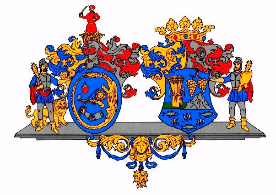 Hajdú-Bihar Vármegye ÖnkormányzataKözgyűléseKÖZGYŰLÉSI ELŐTERJESZTÉS8.Előterjesztő:Pajna Zoltán, a Közgyűlés elnökeTárgy:Tájékoztató a Hajdú-Bihar Vármegye Önkormányzata Közgyűlése elnökének és alelnökeinek 2022. évben végzett tevékenységérőlKészítette:Führer MáriaVéleményező bizottságok:a közgyűlés bizottságai